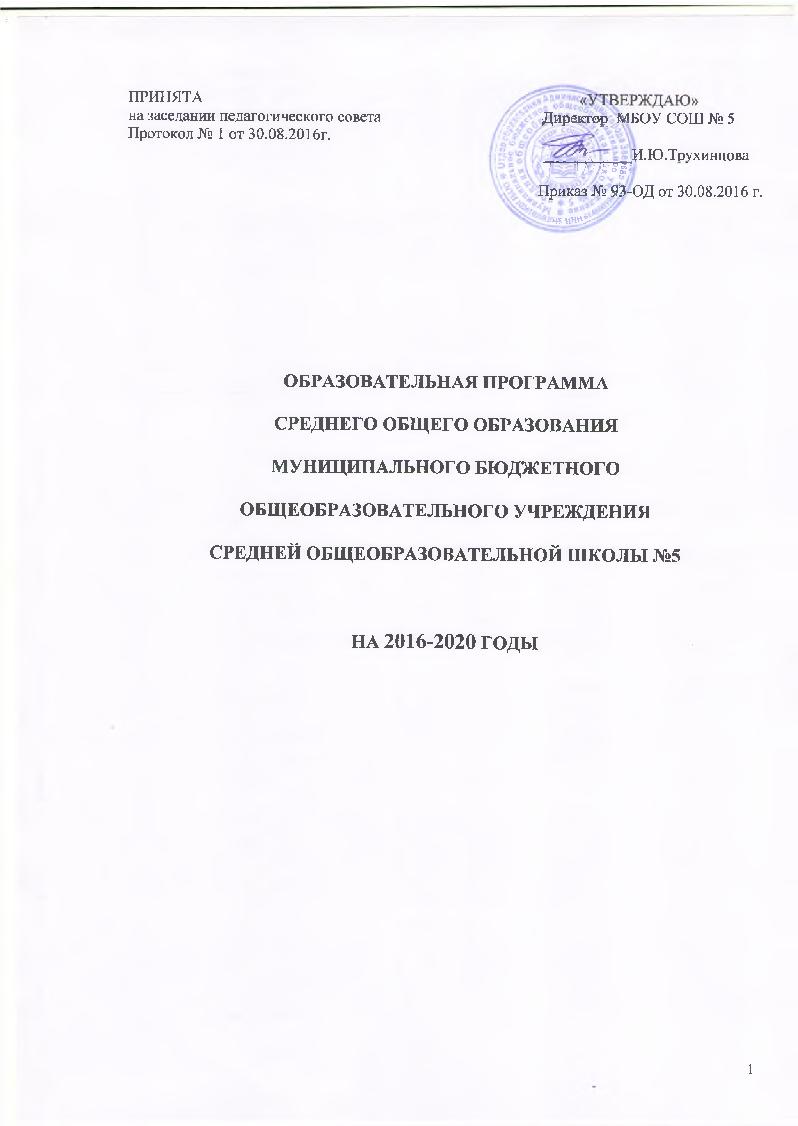 Содержание программыПаспорт ООП и СООБРАЗОВАТЕЛЬНАЯ ПРОГРАММА МБОУ СОШ № 5ВВЕДЕНИЕОбразовательная программа является нормативно-управленческим документом муниципального бюджетного  общеобразовательного учреждения средней общеобразовательной школы № 5, характеризует специфику содержания образования и особенности организации учебно- воспитательного процесса.Образовательная программа МБОУ СОШ № 5 реализуется через урочную и внеурочную деятельность с соблюдением санитарно-эпидемиологических правил и нормативов.НАЗНАЧЕНИЕ ПРОГРАММЫ.Школа как государственно-общественный тип среднего образовательного учреждения призвана реализовывать принцип непрерывности образования между ступенями общего образования, а также должна обеспечивать высокий уровень фундаментальной и допрофессиональной подготовки молодежи.Школа в рамках профильного обучения дает возможность повысить подготовку по определенным областям знаний, обеспечивает максимально благоприятные условия для развития и постоянного наращивания творческого потенциала, способствует овладению навыками самостоятельной и исследовательской деятельности. Содержание образования в школе ориентировано на формирование личности с разносторонним интеллектом, навыками исследовательского труда, высоким уровнем культуры, готовой к осознанному выбору и освоению профессиональных образовательных программ отдельных областей знаний с учетом склонностей и сложившихся интересов.Главной целью образования является достижение оптимального сочетания фундаментальных и практических знаний, направленность образовательного процесса не только на усвоение знаний, но и на развитие способностей мышления, усвоение универсальных способов получения знаний, овладение способами научного исследования, осознание учеником своей индивидуальности, понимание им общечеловеческих культурных ценностей.Следовательно, для получения образования школа создает пространство выбора для проявления и развития личности, причем как ученика, так и учителя. Несомненно, образование несет в себе многообразие смыслов, вкладываемых в представления об общечеловеческих ценностях вообще и развитии личности в частности. При этом свобода развития личности в школьном образовании должна быть выражена в полной мере, поскольку        широкий спектр образовательных возможностей, предоставляемых школой, и их выбор создают первый опыт социализации учащегося в свободном обществе.Школа способствует формированию таких личностных качеств, как разносторонний интеллект, прочные навыки исследовательского труда, высокий уровень культуры, активная гражданская позиция, направленная на созидающий труд и творчество.Муниципальное бюджетное общеобразовательное учреждение средняя общеобразовательная школа № 5 была открыта в 1985 году. Она расположена   в городе Зверево по улице Школьная, д.7. Школа имеет17 классов, в которых обучается 404 ученика. Средняя наполняемость классов – 24 человека.Материальное оснащение школы позволяет в целом решать уставные задачи. В школе функционирует 24 кабинета, имеется спортзал, тренажерный зал, спортивная площадка, мобильный компьютерный класс, актовый зал, конференц-зал, кабинеты психолога, медицинский кабинет, столовая.Действуют кабинеты: 3 кабинета русского языка и литературы, 1 кабинет физики, 1кабинет химии, 1кабинет биологии, 1 кабинет географии, 2 кабинет истории, 1 кабинет информатики (компьютерный класс), 1 кабинет ОБЖ, 3 кабинета иностранного языка,2 кабинета математики, 7 кабинетов начальных классов,1 кабинет технологии. Все кабинеты соответствуют основным требованиям.Система дополнительного образования  развивается через кружковую работу.Миссия школы: создание условий для формирования личности, обладающей  толерантностью, высоким культурным (и поликультурным) цензом, способной к  саморазвитию, к успешной социализации и самоопределению в   будущей жизни.Образовательные инновации, осуществляемые в школеШкола имеет статус муниципального образовательного учреждения.Основываясь на достигнутые результаты и традиции школы, учитывая тенденции развития  образования в России и мировой практике, социально-политическую и культурную ситуацию в стране, были сформулированы следующие цели и задачи Образовательной программы.Цель: создать наиболее благоприятные условия для становления и развития субъектно-субъектных отношений ученика и учителя, развития личности школьника, удовлетворения его образовательных и творческих потребностей; помочь ребенку жить в мире и согласии с людьми, природой, культурой.Основная цель (миссия) среднего образования – способствовать становлению социально-ответственной личности, способной к адекватному выбору цели и действию в условиях изменяющегося мира; человека, сознающего образование как универсальную ценность и готового к его продолжению в течение всей жизни. Уровень социальной и культурной зрелости выпускника, проявление его способности к осмысленным и продуктивным действиям в современном мире – важнейший критерий качества полученного им образования.Задачи:Повышение эффективности образовательного процесса для достижения требуемого современного качества образования.Создание благоприятных условий для выявления, развития и поддержки одаренных и талантливых детей.Обеспечение роста профессионализма педагогических кадров школы и повышение эффективности образовательного процесса.Совершенствование инфраструктуры школы с целью создания  условий для организации образовательного процесса в соответствии с требованиями СанПиНа.Создание материальных и психолого-педагогических условий для сохранения и укрепления здоровья всех субъектов образовательного процесса как основы для достижения высокого качества образования, формирование личности обучающегося, стремящейся к сохранению физического, психического и нравственного здоровья.Данная цель и задачи:обновление образовательных стандартов.использование в образовательном процессе ЭОР;обеспечить условия для развития дистанционных форм получения дополнительных образовательных услуг.совершенствовать  профориентационную  работу  на  основе  совместной деятельности с учреждениями профессионального образования;Система поддержки талантливых детей.продолжить  внедрение  электронных  портфолио  учащихся  как  системы учета индивидуальных образовательных достижений обучающихся;продолжить развитие системы олимпиадной и проектно- исследовательской деятельности школьников, системы дополнительного образования;продолжить реализацию Программы информатизации школы.Развитие учительского потенциала.          Продолжить аттестацию педагогических работников по новой системе;обеспечить условия профессионального роста педагогов (повышение квалификации педагогов, электронное портфолио педагога, участие педагогов в профессиональных конкурсах, ПНПО).Современная школьная инфраструктура.регулярно	проводить	мониторинг психологической	службы с  целью повышения уровня комфортности обучения;обеспечить  условия  для  адресной  педагогической  поддержки  детей  из семей с низким социальным и культурным капиталом;развивать систему взаимодействия школы с организациями социальной сферы: учреждениями культуры, здравоохранения, спорта, досуга и прочих;развивать	условия	для	обеспечения	безопасности участников образовательного процесса школы.Здоровье обучающихся.обеспечить  условия  для  повышения  мотивации  к  системным  занятиям физической культурой и спортом;продолжить развитие здоровьесберегающих технологий;обеспечить 	психолого-педагогические	условия	для	реализации профилактических программ;развивать индивидуальный мониторинг здоровья школьниковСРЕДНЕЕ ОБЩЕЕ ОБРАЗОВАНИЕ.Цель среднего общего образования: выстраивание образовательного пространства, адекватного старшему школьному возрасту через создание условий для социального и образовательного самоопределения старшеклассника; для получения школьниками качественного современного образования: позволяющего выпускнику занимать осмысленную, активную и деятельную жизненную позицию, поступить и успешно обучаться в выбранном вузе.Задачи:Реализовать образовательную программу старшей школы в организационно-учебных формах (лекции, семинары, модульные формы, зачетная система, тренинги).Сформировать у учащихся методы и приемы по исследованию современных проблем и конструированию их эффективных решений.Организовать систему социальной жизнедеятельности и группового проектирования социальных событий.Организовать систему проектно-аналитических событий, в ходе которых оформляется социальная, гражданская и профессиональная позиция учащихся.Характеристика юношеского возраста и виды деятельности старших школьников.Юношеский возраст в современной культуре не имеет цельного, глубокого, сущностного описания по ряду причин. Во-первых, юношеское становление более зависимо от экономической и политической ситуации (в отличие от предыдущих возрастов). Во-вторых, культурно-исторически юношеский возраст, как и подростковый, не получил еще четкого оформления и является неким «коридором» между детством и взрослой жизнью. И, в-третьих, социальные задачи, которые человек реализует в этом возрасте, меняются практически каждое десятилетие.Тем не менее, сегодня уже можно говорить о принципиальной культурной специфике юношеского возраста. В целом эта специфика связана с базовым  возрастным  процессом – поиском идентичности на мировоззренческом уровне. Таким образом, ведущей деятельностью данного периода жизни человека является самоопределение как практика становления, связанная с конструированием возможных образов будущего, проектированием и планированием в нем своей индивидуальной траектории (своего пути). Процессы самоопределения реализуются через осуществление набора проб и приобретение опыта подготовки к принятию решений о мере, содержании и способе своего участия в образовательных и социальных практиках, которые могут выражаться в разных формах. В качестве таких форм для юношества выступают:внутренний мир и самопознание;любовь и семья;ценности и товарищество;интересы и профессия;мораль и общественная позиция.Сценарный характер активности отличает юношу от подростка. Для современного юноши сценарии образовательных событий, проектов носят характер задуманного пробного действия. Тем не менее, нельзя напрямую связывать сценарный характер юношеского действия с якобы предрасположенностью к проектированию – для данного возраста важен, прежде всего, «проект себя самого» – своих настоящих и будущих возможностей. Принято выделять три периода в становлении юношеского возраста. Первый период связан с постановкой жизненных целей, второй – с определением условий дальнейшего развития человека, а третий – с определением ресурсов для достижения задуманных целей. Старший школьный возраст главным образом связан с задачами первого периода юношеского возраста.Важнейшей спецификой юношеского возраста является его активная включенность в существующие проблемы современности. Юношеские практики становления всегда по-настоящему рискованны – находятся на острие проблем.Становление юноши это попытка обретения практического мышления. Поэтому единицей организации содержания образования в старшей школе должна стать «проблема» и проблемная организация учебного материала, предполагающая преодоление задачно-целевой организации учебной деятельности и выход в следующий управляющий контур – в пространство«смыслов», «горизонтов», «возможностей».Практики реализуются через технологическую организацию жизнедеятельности. Поэтому старшая школа должна строиться не по принципу предметных профилей, а на основе технологических профилей, где материал предмета является средством введения в ту или иную общественно- производственную практику. Так построенное юношеское образование требует и иных педагогических позиций. Взрослый в таком типе образования сам должен быть носителем определенной темы и проекта, иначе он теряет значение для молодых людей.Виды деятельности старших школьников:Учебно-образовательная деятельность в стартовых формах университетского образования (лекции, семинары, тренинги, практикумы, стажировки и т.п.).Индивидуальная учебная деятельность в рамках индивидуальной образовательной программы старшеклассника, обучение в системе экстерната.Конструкторско-исследовательская деятельность по конкретной профильной теме.Организационно-проектная социальная деятельность в рамках индивидуальной образовательной программы старшеклассника.Деятельность по формированию своего профессионального, личностного и гражданского самоопределения (стажировки, пробы, рефлексивные сессии).Задачи, решаемые старшими школьниками разными видами деятельности.Освоить стартовые формы университетского образования и связанные с этим способы личностной организации.Выработать приемы и методы организации индивидуальной учебной деятельности. Овладеть приемами систематизации,  типологизации и классификации знаний.Выделить сферу своих интересов в связи с  современными экономическими, политическими, социальными и научными проблемами. Освоить экспериментальные и поисковые формы организации деятельности.Овладеть стартовыми методиками организации коллектива.Сформировать стартовые представления о сфере своих профессиональных интересов, оформить социальные амбиции, овладеть методами личностной организации.Задачи, решаемые педагогами, реализующими основную образовательную программу среднего общего образования.1) Реализовать образовательную программу старшей школы в организационно-учебных базовых элементах и формах высшего образования (лекции, семинары, модульные формы, зачетная система, тренинги).2) Подготовить учащихся к осуществлению процессов самостоятельного знаниевого конструирования (целостное видение предмета, системная организация предмета, понятийные взаимосвязи и тематические обусловленности, иерархия знаний.3) Сформировать у учащихся методы и приемы по исследованию современных проблем и конструированию их эффективных решений.4) Организовать систему социальной жизнедеятельности и группового проектирования социальных событий.5)  Организовать систему проектно-аналитических событий, в ходе которых оформляется социальная, гражданская и профессиональная позиция учащихся.Обучение на III ступени ведется по программам повышенной сложности, предусматривает организацию активных форм творческой, самостоятельной деятельности учащихся, выполнение ими работ исследовательского характера. Учебные программы основного образования имеют логическое продолжение в программах дополнительного образования. Основной задачей дополнительного образования в ОУ является создание условий для самоопределения, самовыражения учащихся; развития и реализации их творческих, интеллектуальных возможностей; вовлечение их в разнообразную творческую деятельность (интеллектуальные турниры, марафоны, олимпиады, клубную деятельность, конференции, научные общества, студии, спортивные секции и пр.).3.ПРИНЦИПЫ РЕАЛИЗАЦИИ ПРОГРАММЫ.Теоретико-методологическая основаКонцепция образовательной среды (Дж. Дьюи);Концепция личностно-ориентированного образования (К. Роджерс и др);Междисциплинарный системный подход;Контекстный подход к обучению (А.А. Вербицкий);Информационно-деятельностный подход к обучению (С. Пейперт и др).В современной педагогике сложился взгляд на процесс образования как на процесс организации образовательной среды. Дж. Дьюи представляет образование процессом складывания, изменения и развития системы моделей мира в процессе взаимодействия личности с внешней средой. Тогда обучение можно считать специально организованным процессом образования, происходящим в специально созданных условиях (среде).Различия типов образовательных систем определяются различиями среды, окружающей ребенка в процессе обучения и влияющей на его развитие.Обучающая среда подразумевает учителя и применяемые им методы, формы, средства, приемы, режимы обучения.Учебно-информационная среда – это совокупность условий, способствующих возникновению и развитию процессов информационно- учебного взаимодействия между обучаемыми, преподавателем и средствами новых информационных технологий, а также формированию познавательной активности обучаемого при условии наполнения компонентов среды (учебное оборудование, пособия и так далее) предметным содержанием определенного учебного курса.Образовательная среда представляет собой систему влияний и условий формирования личности по заданному образцу, а также возможностей для ее развития, содержащихся в социальном и пространственно-предметном окружении. Если рассматривать образовательную среду как систему влияний и условий формирования личности и возможностей для ее развития, то она должна обладать избыточной насыщенностью, чтобы предоставлять личности возможность свободного выбора, как направления своего развития в целом, так и в предметном содержании обучения в частности.В современном стремительно и масштабно изменяющемся мире более актуальным становится учение, а не преподавание. Поэтому возникает необходимость организовать само преподавание не как передачу информации, а как активизацию и стимулирование процессов осмысленного учения.Такая организация обучения основана на принципах личностно- ориентированного подхода. Личностно-ориентированный подход в образовании, предполагает не формирование личности с заданными свойствами, а создание условий, пространства выбора для проявления и развития личности, причем как ученика, так и учителя.Образовательная среда, способствующая развитию целостной личности, должна предоставить ребенку свободу выбора. Такая свобода выбора возможна вместе с собственной педагогической свободой учителя, признающего за учеником право на свободный выбор направления своего развития, т.е. личностно значимой для него деятельности. При этом учение и обучение наполняется личностным смыслом и выступает в форме личностной активности субъектов образования. Тогда в систему методов личностно-ориентированного образования должен входить и контекстный тип обучения.Суть контекстного подхода к обучению заключается в том, что стратегическим направлением активизации обучения является создание дидактических и психологических условий осмысленности учения, включения в него учащегося на уровне не только интеллектуальной, но и личностной и социальной активности.Любое усвоение знаний строится на усвоении учеником учебных действий, овладев которыми, ученик смог бы усваивать знания самостоятельно, пользуясь различными источниками информации. Научить учиться,    а    именно    усваивать    и    должным    образом    перерабатывать информацию – главный тезис информационно-деятельностного подхода к обучению.4.Ожидаемые результаты.Повышение статуса школы в городском социуме и значимости воспитания внутри ОУ.Развитие кадровой структуры школы с целью организации внеурочной работы и дополнительного образования.Упорядочение компонентов воспитательной системы школы на основе реализации единых  целевых программных  установок, общего цикла воспитательных мероприятий. Использования единой системы диагностики, единого центра управления механизмом реализации программы.Создание общих смысловых доминант, приоритетов, ценностей, насыщение воспитательного пространства ценностно-смысловыми ориентирами, соответствующими  нравственно-гуманистической парадигме образования.Положительная динамика в разрешении указанных целей и задач.Положительные изменения по тем критериям и показателям, которые указаны в диагностическом сопровождении воспитательного процесса. Прогнозирование ожидаемых результатовПоложительная динамика результатов участия школы в ЕГЭ, олимпиадах, научно-практических конференциях и конкурсах для интеллектуально одаренных учащихся.Высокие баллы ЕГЭ, в том числе и 100 баллов.Стабильно высокие результаты олимпиад.5. ОРГАНИЗАЦИЯ ОБРАЗОВАТЕЛЬНОГО ПРОЦЕССА5.1 Образовательные технологии и методы обучения, используемые в образовательном процессе:Образовательный процесс обучения строится на основе принципов личностно-ориентированного подхода. Усилия педагогического коллектива направлены на реализацию индивидуальных образовательных потребностей учащихся и их права выбора уровня освоения образовательной программы и ее профиля. В качестве ведущих технологий используются следующие педагогические технологии:Технологии на информационно-интегративной основеУчебные технологии, ориентированные на интеграцию содержания, способов деятельности в обучении (интегрированные, бинарные), способствуют возникновению в сознании учащихся целостной системы знаний о природе и обществе.Информационно-коммуникационные технологииТехнологии, основанные на использовании в учебном процессе ПК для мониторинга и диагностики, реализации индивидуального обучения, мультимедийного моделирования, проектирования.Технологии проблемного обученияШироко используемая в образовательном процессе школы технология ориентирована на освоение способов самостоятельной деятельности при решении проблемных ситуаций, развитие познавательных и творческих способностей учащихся. На основе этой технологии создана система вариативных форм самостоятельной исследовательской работы, проводимой в учебное и внеучебное время.Здоровьесберегающие технологииТехнологии, направленные на сохранение и укрепление здоровья обучающихся и их психическую поддержку.Технологии уровневой дифференциации и дифференциации по интересамТехнология используется на всех ступенях обучения и способствует повышению уровня мотивации обучения и познавательного интереса. Образовательное пространство школы дает учащимся возможность выбора и проявления своей индивидуальности, предоставляет необходимые условия для развития творческих способностей. Эта технология реализуется через введение спецкурсов, работу клубов и кружковую работу и направлена на углубление содержания образованияТехнологии коллективного способа обученияТехнология используется на всех ступенях обучения практически по всем предметам. Данная технология часто сочетается с интеграцией содержания образования.Технология развития «критического мышления»Технология, пробуждающая мышление высокого порядка (синтез, анализ, творчество, решение проблем), направлена на развитие высокого уровня рефлексии.Технология педагогики сотрудничестваТехнология основана на личностно-ориентированном подходе в обучении и   способствует   развитию   коммуникативных   умений   в   отношениях «учитель-ученик», формированию общечеловеческих ценностей (человек, личность, доброта, забота, достоинство, труд, коллектив, совесть, гражданственность).В образовательном процессе 2-3 ступеней используются технологии, способствующие	образовательному          и	профессиональному самоопределению, повышению уровня ключевых компетентностей учащихся и подготовке к продолжению образования, освоению ресурсов, адекватных планам на будущее:полные циклы проектной деятельности в образовательной и социальной сфере;формы обучения, используемые в вузе: актовые лекции, семинары, лабораторные практикумы, коллоквиумы и т.п.исследовательская деятельность учащихся и презентация полученных результатов;самостоятельная образовательная деятельность учащихся, как планируемая учителем, так и планируемая самим учащимся;блочно-модульная система обучения;групповые и индивидуальные формы образовательной деятельности;повышение уровня организационной и коммуникативной компетентности путем участия в организации Дня науки, научно- практической конференции, самоуправлении в профильных группах, проектах соуправления школой.Общей особенностью используемых технологий обучения является ориентация на развитие:самостоятельности и креативности мышления;исследовательских умений в теоретической и научно-практической деятельности;коммуникативной культуры, т.е. умений участвовать в коллективном поиске, аргументировать свою позицию, публично представлять результаты творческих работ;умений рефлексии и саморефлексии, волевых качеств;потребности в непрерывном образовании и самообразовании.6.УСЛОВИЯ ОСУЩЕСТВЛЕНИЯ ОБРАЗОВАТЕЛЬНОГО ПРОЦЕССА6.1Нормативные условияТретья ступень:Учебная неделя – 5 дней Начало уроков – 8 часов. Продолжительность урока – 45 минут. Продолжительность перемен – 10-20 минут Наполняемость классов – средняя 25 человекНачало дополнительного образования – после 15.00Продолжительность учебного года – два полугодия, 34 учебные недели.6.2Организационные условияФормы организации учебного процессаТретья ступень Делени е класса на гр уп п ы:  иностранные языки – 2 группыинформатика – 2 группы (уроки, семинары)физическая культура – 2 группы;элективные курсы – 3 группы Организация аттестации учащихсяВ 10-11-х классах – по полугодиям, а также итоговая в конце учебного года.В 11-х классах - государственная	(итоговая)	аттестация	выпускников	в формате ЕГЭ.Организация	учебного	процесса	в	целях	охраны	жизни  и	здоровья учащихсяВыполнение гигиенических требований к образовательной нагрузке и расписанию уроков. С	целью профилактики	утомления,	нарушения	осанки, зрения обучающихся на уроках проводятся физкультминутки и гимнастика для глаз.В оздоровительных целях создаются условия для удовлетворения биологической потребности обучающихся в движении:подвижные (игровые) перемены;внеклассные спортивные занятия и соревнования;дни здоровья, туристические походы.7.ФОРМЫ КОНТРОЛЯ И УЧЕТА ДОСТИЖЕНИЙ ОБУЧАЮЩИХСЯФормы контроля и учета достижений учащихся основной школы ориентированы на мониторинг достижения учащимися уровня функциональной грамотности, средней школы на достижение учащимися общекультурной компетентности.В качестве форм текущей и промежуточной аттестации учащихся основной и средней школы используются диагностические и административные контрольные работы.Итоговая аттестация   выпускников 11-х классов проходит в форме ЕГЭ. Мониторинг качества образования в школеОрганизация и проведение тренировочных и диагностических работ по предметам в сотрудничестве с РЦОИ,а также через систему «Решу ЕГЭ».Телекоммуникационная система «Решу ЕГЭ» предназначена, в первую очередь, для методической поддержки системы внутришкольного контроля. С помощью системы можно получать тексты тренировочных и диагностических работ по математике, физике, биологии, русскому языку, литературе, истории, обществознанию, химии, информатике, иностранному языку, географии для выявления проблемных зон в подготовке учащихся, для подготовки к ЕГЭ и другим формам итогового и промежуточного контроля. Мониторинг индивидуального качества обученности учащихся (внутришкольный мониторинг)Данный мониторинг проводится в школе ежегодно:  в 10-11 классах – два раза в год (по полугодиям).Данный мониторинг позволяет определять рейтинг классов по школе, рейтинг учащихся по классу, качество обученности в среднем по классу, рейтинг классов в параллели, рейтинг каждого учащегося в классе, рейтинг каждого класса по четвертям, полугодиям, годам и за несколько лет.Материалы, составленные по каждому классу, систематически дополняются в течение года и регулярно обсуждаются на административных, научно-методических и педагогических советах школы. Классные руководители могут использовать данные материалы на классных часах и родительских собраниях.Кроме того, в школе проводится мониторинг участия школьников в олимпиадах, научно-практических конференциях, творческих конкурсах муниципального, городского, всероссийского и международного уровней.Таким образом, данная система мониторинга качества образования в школе дает возможность отслеживать многие изменения в образовательной среде школы в целом, в качестве обученности каждого ученика, в качестве обученности класса в целом, в качестве обученности параллели.Все данные учитываются и при формировании учебных групп по степени сложности содержания образования, и при составлении индивидуальных учебных планов, а также при выборе учебных программ и учебных пособий..  Использование электронных сервисовЭлектронные сервисы – это комплекс средств интерактивного взаимодействия администрации школы и учителей с одной стороны, родителей и учеников с другой стороны. Использование электронных  сервисов позволяет повысить безопасность школы и отслеживать школьную жизнь ребенка, оперативно доставлять необходимую информацию до учеников и их родителей, а также вести аналитику школьной работы по различным направлениям.Для повышения эффективности внутришкольного контроля в школе используется сервис «Электронный журнал» (ЭЖ). Это программный комплекс интерактивного взаимодействия администрации школы и учителей с одной стороны, родителей и учеников с другой стороны. Он предназначен для хранения и обработки информации об успеваемости учащихся и позволяет оперативно доставлять необходимую информацию до учеников и их  родителей,  а  также  вести  аналитику  школьной  работы  по  различнымнаправлениям. По сути это открытая, доступная в любой момент времени электронная версия школьного журнала с явными преимуществами:К ЭЖ можно получить доступ из любого компьютера, подключенного к сети Интернет.С помощью ЭЖ можно получать статистические запросы: увидеть успевающих и отстающих учеников, узнать количество пропусков. Сервис позволяет оперативно получить информацию к родительским собраниям и готовить отчеты в конце четверти.ЭЖ может использоваться в учебном процессе, так как в нем включена возможность готовить и проводить тесты, проверять домашние задания.8.ТЕХНОЛОГИИ И ФОРМЫ ОРГАНИЗАЦИИ ОБРАЗОВАТЕЛЬНОГО ПРОЦЕССА.Реализация компетентностного подхода в ОУ  предусматривает широкое использование в образовательном процессе современных образовательных технологий с учетом особенностей каждой ступени образования, активных и интерактивных форм проведения учебных занятий в сочетании с внеаудиторной работой с целью формирования и развития ключевых компетентностей обучающихся.Любая технология имеет определенную специфику в зависимости от возраста учащихся и содержания изучаемого материала.Основой интересов и потребностей подростков является ориентация их на пробу своих возможностей в разных сферах: интеллектуальной, социальной, межличностной, личностной. В связи с этим технологический аспект основной школы должен заключаться в повышении многообразия видов и форм организации деятельности учащихся. Отсюда мы определяем основные требования к условиям организации образовательного процесса:информатизация образовательного процесса, усиление роли самостоятельной работы учащихся с различными источниками информации и базами данных;дифференциация учебной среды (медиацентр, библиотека, читальный зал и т.п.);расширение проектных, индивидуальных и групповых видов деятельности школьников;переход на накопительную систему оценивания (например, использование технологии «портфолио» и т.п.).Учебно-воспитательный процесс в школе строится на педагогически обоснованном выборе образовательных программ, учебных планов, средств,форм и методов обучения и воспитания, обеспечивающих получение обучающимися образования, соответствующего государственным образовательным стандартам.Школа осуществляет образовательный процесс преимущественно в форме  очного, очно-заочного обучения, самообразования, обучение на дому в соответствии с уровнями образовательных программ.3-я ступень – среднее  общее образование (2 года) 10-11 классы.ОПИСАНИЕ МОДЕЛИ ВЫПУСКНИКАРезультатом  реализации  Образовательной  программы  должна  стать«модель» (образ) выпускника. Модель выпускника – совокупность качеств и умений, сформированных в результате реализации образовательной программы школы. Образ выпускника является главным целевым ориентиром в учебно-воспитательном процессе. Качества, которые должны быть сформированы у выпускников школы  в соответствии с задачами по ступеням образования, определены в программе развития школы.Учащиеся, получившие основное общее образование должны:освоить на уровне требований государственных образовательных стандартов общеобразовательные программы по всем предметам учебного плана ОУ;овладеть системой мыслительных операций (сравнение, обобщение, анализ, синтез, классификация, выделение главного);овладеть навыками рациональной учебной деятельности, сложными дидактическими умениями;знать свои гражданские права и уметь их реализовать;быть готовым к формам и методам обучения, применяемым на ступени среднего  общего образования, в учреждениях начального и среднего профессионального образования.Учащиеся, получившие среднее  общее образование должны:освоить на уровне государственных образовательных стандартов общеобразовательные программы по всем предметам школьного учебного плана;освоить содержание предметов на уровне, обеспечивающем поступление и успешное обучение в учреждениях высшего и среднего профессионального образования;уметь находить свою «нишу» в системе социально-экономических отношений;владеть культурой интеллектуальной творческой деятельности;знать и уметь реализовывать свои гражданские права;обладать чувством социальной ответственности;быть интеллектуально развитым, обладать высокой эрудицией, общей, духовной и профессиональной культурой, умением учиться, навыками самообразования, способностью реализовать себя в изменяющемся мире, ориентироваться в общественно-политической, экономической и экологической ситуации;обладать системой знаний о человеке, должен быть знаком с этическими и правовыми нормами, понимать роль нравственных обязанностей человека, в межличностном общении проявлять доброжелательность, терпимость, деликатность, чувство такта, толерантность;обладать эмоциональной устойчивостью, оптимизмом, волевыми качествами, ответственностью за порученное дело;иметь представление о здоровом образе жизни, осознавать здоровье как ценность, владеть умениями и навыками по физическому совершенствованию и организации безопасности жизнедеятельности, экологической грамотностью;уметь работать с различными источниками информации;владеть коммуникативной культурой.Образовательная программа школы реализуется через учебный план.УЧЕБНЫЙ ПЛАНМУНИЦИПАЛЬНОГО БЮДЖЕТНОГО ОБЩЕОБРАЗЩОВАТЕЛЬНОГО УЧРЕЖДЕНИЯСРЕДНЕЙ ОБЩЕОБРАЗОВАТЕЛЬНОЙ ШКОЛЫ № 5НА 2016-2017 УЧЕБНЫЙ ГОДПояснительная записка Учебный план МБОУ СОШ № 5 на 2016 - 2017 учебный год разработан на основе следующих нормативно-правовых документов:-Закон РФ от 10.07.1992 № 3266-1 «Об образовании» (ст. 7, ст. 32);-Приказ Минобразования России от 9 марта 2004 года № 1312 «Об утверждении федерального базисного учебного плана и примерных учебных планов для образовательных учреждений Российской Федерации, реализующих программы общего образования»;-Письмо Минобрнауки России от 01.04.2005 года № 03-417 «О перечне учебного и компьютерного оборудования для оснащения общеобразовательных учреждений»;-Приказ Минобрнауки России от 20 августа 2008 года № 241 «О внесении изменений в федеральный базисный учебный план и примерные учебные планы для образовательных учреждений Российской Федерации, реализующих программы общего образования, утвержденные приказом Министерства образования Российской Федерации от 9 марта 2004 года № 1312 «Об утверждении федерального базисного учебного плана и примерных учебных планов для образовательных учреждений Российской Федерации, реализующих программы общего образования»;-Концепция профильного обучения на старшей ступени общего образования. Приказ Минобразования России от 18.02.2002 года № 2783;-Письмо Департамента государственной политики в образовании Минобрнауки России от 04.03.2010 года № 03-413 «О методических рекомендациях по реализации элективных курсов»;-Приказ Минобороны России и Минобрнауки России от 24.02.2010 № 96/134 «Об утверждении Инструкции об организации обучения граждан Российской Федерации начальным знаниям в области обороны и их подготовки по основам военной службы в образовательных учреждениях среднего (полного) общего образования, образовательных учреждениях начального профессионального и среднего профессионального образования и учебных пунктах»;-Приказ Минобрнауки России от 30.08.2010 года № 889 «О внесении изменений в федеральный базисный учебный план и примерные учебные планы для образовательных учреждений Российской Федерации, реализующих программы общего образования, утвержденные приказом Министерства образования Российской Федерации от 9 марта 2004 г. № 1312 «Об утверждении федерального базисного учебного плана и примерных учебных планов для образовательных учреждений Российской Федерации, реализующих программы общего образования»;-Постановление Главного государственного санитарного врача РФ от 29.12.2010 № 189 «Об утверждении СанПиН 2.4.2.2821-10 «Санитарно-эпидемиологические требования к условиям и организации обучения в общеобразовательных учреждениях»;-Приказ Минобрнауки России от 03.06. 2011 года № 1994 «О внесении изменений в федеральный базисный учебный план и примерные учебные планы для образовательных учреждений Российской Федерации, реализующих программы общего образования, утвержденные приказом Министерства образования Российской Федерации от 9 марта 2004 г. N 1312»;-Письмо Департамента общего образования Минобрнауки РФ от 12 мая 2011 г. № 03-296 «Об организации внеурочной деятельности при введении федерального государственного образовательного стандарта общего образования»;-Федеральный закон от 01.12.2007 года № 309 «О внесении изменений в отдельные законодательные акты Российской Федерации в части изменения и структуры Государственного образовательного стандарта»;-Приказ Минобрнауки России от 31.03.2014 г. № 253 «Об утверждении федерального перечня учебников, рекомендуемых к использованию при реализации имеющих государственную аккредитацию образовательных программ начального общего, основного общего, среднего общего образования» (в ред. Приказов Минобрнауки России от 08.06.2015 № 576, от 28.12.2015 № 1529, от 26.01.2016 № 38);-Приказ Минобрнауки России от 01.02.2012 года № 74 «О внесении изменений в федеральный базисный учебный план и примерные учебные планы для образовательных учреждений Российской Федерации, реализующих программы общего образования, утвержденные приказом Министерства образования Российской Федерации от 9 марта 2004 г. № 1312»;- Приказ минобразования Ростовской области от 18.04.2016 г. № 271 «Об утверждении регионального примерного недельного учебного плана для образовательных организаций, реализующих программы общего образования, расположенных на территории Ростовской области, на 2016-2017 учебный год;- Устав МБОУ СОШ № 5 (утверждён начальником отдела образования Администрации   города Зверево Е.В.Табаровец приказ № 232 -ОД от 10.06.2016Учебный план направлен на решение следующих задач:способствовать установлению равного доступа к образованию разным категориям обучающихся в соответствии с их способностями и индивидуальными склонностями;расширить возможности социализации учащихся, обеспечить преемственность между общим и профессиональным образованием, более эффективно готовить выпускников школы к освоению программ высшего профессионального образования;создать условия для дифференциации содержания обучения школьников;обеспечить углубленное использование отдельных предметов программы среднего  образования;организовать учебный процесс по индивидуальным учебным планам на старшей ступени обучения;создать условия для творческого развития личности ученика посредством реализации принципа практической направленности учебных и элективных курсов, для сохранения здоровья школьников посредством увеличения часов физической культуры;совершенствовать работу педагогического коллектива по созданию эффективной образовательной среды, способствующей профессиональному и гражданскому самоопределению школьников.Для реализации поставленных задач используются следующие формы организации учебного процесса:классно-урочная;зачётная форма обучения и контроля;лекционная и семинарская форма;проектно-исследовательская деятельность учащихся;групповая и индивидуальная формы обучения. Учебный план состоит из двух частей:инвариативная часть включает обязательные для изучения учебные предметы федерального компонента Базисного учебного плана, максимальный объём учебного времени, отводимого на изучение программ среднего образования,вариативная часть определяет объём учебного времени и перечень учебных предметов, предметных и элективных курсов школьного компонента учебного плана, обязательных для изучения.  Учебный план 10-11 класса ориентирован на двухлетний нормативный срок освоения образовательных программ.Среднее  общее образование – завершающая ступень общего образования, призванная обеспечить функциональную грамотность и социальную адаптацию обучающихся, содействовать их общественному и гражданскому самоопределению. Эти функции предопределяют направленность целей на формирование социально грамотной и мобильной личности, осознающей свои гражданские права и обязанности, ясно представляющей потенциальные возможности, ресурсы и способы реализации выбранного жизненного пути. Эффективное достижение указанных целей возможно при введении профильного обучения, в основе которого лежат принципы дифференциации и индивидуализации образования с широкими и гибкими возможностями построения старшеклассниками индивидуальных образовательных маршрутов в соответствии с их личными интересами, особенностями и способностями.Переход к обучению на основе индивидуальных учебных планов позволяет:-создать условия для дифференциации содержания образования, построения индивидуальных образовательных программ;-обеспечить углубленное изучение отдельных учебных предметов;-установить равный доступ к полноценному образованию разным категориям обучающихся, расширить возможности их социализации;-обеспечить преемственность между общим и профессиональным образованием.В центре образовательного процесса школы стоит индивидуальность учащегося, а это требует изменения содержания форм и методов обучения, изменений в организации образовательного процесса. Поэтому учащимся школы представлена возможность выбора вариативной части учебного плана, дополнительных образовательных курсов, степени сложности учебных задач, темпа освоения учебного материала. Психологическим механизмом сохранения индивидуальности ученика как субъекта образовательного процесса становится выбор. Механизмом формирования индивидуальности учащегося является реализация технологии индивидуального учебного плана.Индивидуальные учебные планы формируются на каждого учащегося с учётом его потребностей. Большое внимание уделяется организации проектной, практической и исследовательской деятельности учащихся.Т.к. принципы построения учебного плана для 10-го и 11-го классов основаны на идее двухуровневого (базового и профильного) федерального компонента, то учебные предметы представлены в учебном плане образовательного учреждения и (или) выбраны для изучения обучающимися  на базовом или на профильном уровне.Такой подход оставляет образовательному учреждению возможность организации профилей, а обучающимся - выбор профильных и элективных учебных предметов (курсов), которые в совокупности и составят его индивидуальную образовательную траекторию.В связи с вышеизложенным вариативная часть учебного плана в 10-11 классах использована для расширения содержания учебных предметов федерального компонента следующим образом: - География – 1 час;- Физика – 2 час;- Химия – 1 час;- Биология – 1 час; - Информатика и ИКТ – 1 час;- Искусство (МХК) – 1 час;- Технология -1 час.Часы компонента образовательного учреждения используются следующим образом: - для расширения содержания образовательных программ по учебным предметам федерального компонента в 10-11 классах дополняются 1 ч. алгебры и начала анализа, 1 ч. русского языка и 1 ч. физики; - с целью организации индивидуальной образовательной траектории, основанной на образовательных запросах обучающихся и их родителей, вводятся элективные курсы: - «Русский язык для поступающих в ВУЗы» - 1 ч.;- «Математика для поступающих в ВУЗы» - 1 ч.;- «Биология для поступающих в ВУЗы» - 2 ч.;- «Химия для поступающих в ВУЗы» - 2 ч.;- «Обществознание для поступающих в ВУЗы» - 1 ч.;- «История для поступающих в ВУЗы» - 2 ч.;- «Физика для поступающих в ВУЗы» - 2 ч..    Учебный план предоставляет возможности осуществить педагогические идеи коллектива, соотнесенные с особенностями и потребностями контингента всех участников образовательного процесса. Предметная областьФилология» (русский язык, литература, английский язык).  Эта область направлена на совершенствование языковой и духовной культуры выпускников и их коммуникативной компетенции. Из федерального компонента на изучение предмета «Русский язык» выделяется 1 час. Дополнительный час из компонента ОУ вводится для всех учащихся 10-11 класса в связи с необходимостью подготовки учащихся к итоговой аттестации в форме ЕГЭ и предполагает продуманную организацию в соответствии с основными закономерностями и этапами речевого развития выпускников на заключительном этапе обучения. Кроме этого из компонента ОУ вводится 1 час в 10 классе и 1 час в 11 классе на изучение элективного курса «Русский язык для поступающих в вузы».В результате изучения русского языка на базовом уровне на уровне среднего образования учащийся должен знать/пониматьсвязь языка и истории, культуры русского и других народов;смысл понятий: речевая ситуация и ее компоненты, литературный язык, языковая норма, культура речи;основные единицы и уровни языка, их признаки и взаимосвязь;орфоэпические, лексические, грамматические, орфографические и пунктуационные нормы современного русского литературного языка; нормы речевого поведения в социально-культурной, учебно-научной, официально-деловой сферах общения;уметьосуществлять речевой самоконтроль; оценивать устные и письменные высказывания с точки зрения языкового оформления, эффективности достижения поставленных коммуникативных задач;анализировать языковые единицы с точки зрения правильности, точности и уместности их употребления;проводить лингвистический анализ текстов различных функциональных стилей и разновидностей языка;извлекать необходимую информацию из различных источников: учебно-научных текстов, справочной литературы, средств массовой информации, в том числе представленных в электронном виде на различных информационных носителях;применять в практике речевого общения основные орфоэпические, лексические, грамматические нормы современного русского литературного языка;соблюдать в практике письма орфографические и пунктуационные нормы современного русского литературного языка;соблюдать нормы речевого поведения в различных сферах и ситуациях общения, в том числе при обсуждении дискуссионных проблем;использовать основные приемы информационной переработки устного и письменного текста;  использовать приобретенные знания и умения в практической деятельности и повседневной жизни для:осознания русского языка как духовной, нравственной и культурной ценности народа;приобщения к ценностям национальной и мировой культуры;развития интеллектуальных и творческих способностей, навыков самостоятельной деятельности; самореализации, самовыражения в различных областях человеческой деятельности;увеличения словарного запаса; расширения круга используемых языковых и речевых средств; совершенствования способности к самооценке на основе наблюдения за собственной речью;совершенствования коммуникативных способностей; развития готовности к речевому взаимодействию, межличностному и межкультурному общению, сотрудничеству; самообразования и активного участия в производственной, культурной и общественной жизни государства.Направленность курса на интенсивное речевое и интеллектуальное развитие создает условия для реализации надпредметной функции, которую русский язык выполняет в системе школьного образования. В процессе обучения старшеклассник получает возможность совершенствовать общеучебные умения, навыки, способы деятельности, которые базируются на видах речевой деятельности и предполагают развитие речемыслительных способностей.В процессе изучения русского языка на базовом уровне совершенствуются и развиваются следующие общеучебные умения: коммуникативные (владение всеми видами речевой деятельности и основами культуры устной и письменной речи, базовыми умениями и навыками использования языка в жизненно важных для учащихся сферах и ситуациях общения), интеллектуальные (сравнение и сопоставление, соотнесение, синтез, обобщение, абстрагирование, оценивание и классификация), информационные (умение осуществлять библиографический поиск, извлекать информацию из различных источников, умение работать с текстом), организационные (умение формулировать цель деятельности, планировать ее, осуществлять самоконтроль, самооценку, самокоррекцию).  Предмет «Литература» изучается на базовом уровне в объёме 3 часов в неделю в соответствии с инвариантной частью федерального компонента учебного плана. Этот предмет представлен как учебная дисциплина, формирующая духовный облик и нравственные ориентиры молодого поколения, которой принадлежит ведущее место в эмоциональном, интеллектуальном и эстетическом развитии школьника.В результате изучения литературы   уровне ученик должензнать/понимать- образную природу словесного искусства;- содержание изученных литературных произведений;- основные факты жизни и творчества писателей-классиков XIX-XX вв., этапы их творческой эволюции;- историко-культурный контекст и творческую историю изучаемых произведений;- основные закономерности историко-литературного процесса; сведения об отдельных периодах его развития; черты литературных направлений и течений;- основные теоретико-литературные понятия;уметь- воспроизводить содержание литературного произведения;- анализировать и интерпретировать литературное произведение, используя сведения по истории и теории литературы (художественная структура, тематика, проблематика, нравственный пафос, система образов, особенности композиции, художественного времени и пространства, изобразительно-выразительные средства языка, художественная деталь); анализировать эпизод (сцену) изученного произведения, объяснять его связь с проблематикой произведения;- соотносить художественную литературу с фактами общественной жизни и культуры; раскрывать роль литературы в духовном и культурном развитии общества;- раскрывать конкретно-историческое и общечеловеческое содержание изученных литературных произведений; связывать литературную классику со временем написания, с современностью и с традицией; выявлять «сквозные темы» и ключевые проблемы русской литературы;- соотносить изучаемое произведение с литературным направлением эпохи; выделять черты литературных направлений и течений при анализе произведения;- определять жанрово-родовую специфику литературного произведения;- сопоставлять литературные произведения, а также их различные художественные, критические и научные интерпретации; авторскую позицию, характеризовать особенности стиля писателя;- выразительно читать изученные произведения (или фрагменты), соблюдая нормы литературного произношения;- аргументировано формулировать свое отношение к прочитанному произведению;- составлять планы и тезисы статей на литературные темы, готовить учебно-исследовательские работы;- писать рецензии на прочитанные произведения и сочинения различных жанров на литературные темы. Изучение литературы в старшей школе направлено на достижение следующих целей: - воспитание духовно развитой личности, готовой к самопознанию и самосовершенствованию, способной к созидательной деятельности в современном мире; - формирование гуманистического мировоззрения, национального самосознания, гражданской позиции, чувства патриотизма, любви и уважения к литературе и ценностям отечественной культуры;- развитие представлений других искусств; культуры читательского восприятия художественного текста, понимания авторской позиции, исторической и эстетической обусловленности литературного процесса; образного и аналитического мышления, литературно-творческих способностей, читательских интересов, художественного вкуса; устной и письменной речи учащихся; - освоение формы и содержания, историко-литературных сведений теоретико-литературных понятий; создание общего представления об историко-литературном процессе и его основных закономерностях, о множественности литературно- художественных стилей;- совершенствование умений анализа и интерпретации литературного произведения как художественного целого в его историко-литературной обусловленности и культурном контексте с использованием понятийного языка литературоведения; выявления взаимообусловленности элементов формы и содержания литературного произведения;- формирование умений сравнительно-сопоставительного анализа различных литературных произведений и их научных, критических и художественных интерпретаций; написания сочинений различных типов; определения и использования необходимых источников, включая работу с книгой, поиск информации в библиотеке, в ресурсах Интернета и др.Общеучебные умения, навыки и способы деятельности  Программа предусматривает формирование у учащихся общеучебных умений и навыков, универсальных способов деятельности и ключевых компетенций. В этом направлении приоритетами для учебного предмета "Литература" на этапе среднего общего образования являются:- поиск и выделение значимых функциональных связей и отношений между частями целого, выделение характерных причинно-следственных связей,сравнение, сопоставление, классификация;- самостоятельное выполнение различных творческих работ;- способность устно и письменно передавать содержание текста в сжатом или развернутом виде;- осознанное беглое чтение, проведение информационно-смыслового анализа текста, использование различных видов чтения (ознакомительное, просмотровое, поисковое и др.);- владение монологической и диалогической речью, умение перефразировать мысль, выбор и использование выразительных средств языка и знаковых систем (текст, таблица, схема, аудиовизуальный ряд и др.) в соответствии с коммуникативной задачей;- составление плана, тезисов, конспекта;- подбор аргументов, формулирование выводов, отражение устной или письменной форме результатов своей деятельности;- использование для решения познавательных и коммуникативных задач с использованием различных источников информации, включая энциклопедии, словари, Интернет-ресурсы и др. базы данных;- самостоятельная организация учебной деятельности, владение навыками контроля и оценки своей деятельности, осознанное определение сферы своих интересов и возможностей.Предмет «Английский язык» изучается на базовом уровне в объёме 3 часов в неделю в соответствии с инвариантной частью федерального компонента учебного плана.Изучение иностранного языка в старшей школе рассматривается как одно из приоритетных направлений развития социально-творческой личности, гражданина России, владеющего современной культурой общения.Изучение иностранного (английского) языка в старшей школе направлено на достижение следующих целей:Речевая компетенция: функциональное использование изучаемого языка как средства общения и познавательной деятельности: умение понимать аутентичные иноязычные тексты (аудирование и чтение), передавать информацию в связных аргументированных высказываниях (говорение и письмо), планировать свое речевое и неречевое поведение с учетом специфики ситуации общения;Языковая компетенция: овладение новыми языковыми средствами в соответствии с темами и сферами общения, навыками оперирования этими средствами в коммуникативных целях; систематизация языковых знаний, полученных в основной школе, а также увеличение объема знаний.Социокультурная компетенция: расширение объема знаний о социокультурной специфике страны/стран изучаемого языка, совершенствование умений строить свое речевое и неречевое поведение адекватно этой специфике с учетом ситуаций общения.Компенсаторная компетенция: совершенствование умений выходить из положения в условиях дефицита языковых средств в процессе иноязычного общения, в том числе и в профильно-ориентированных ситуациях общения.Учебно-познавательная компетенция: дальнейшее развитие специальных учебных умений, позволяющих совершенствовать учебную деятельность по овладению иностранным языком.Развитие и воспитание способности к личностному и профессиональному самоопределению учащихся, их социальной адаптации; формирование активной жизненной позиции как гражданина и патриота, а также как субъекта межкультурного взаимодействия; развитие таких личностных качеств, как культура общения, умение работать в сотрудничестве, в том числе в процессе межкультурного общения; развитие способности и готовности старшеклассников к самостоятельному изучению иностранного языка, к дальнейшему самообразованию с его помощью в разных областях знания; приобретение опыта творческой деятельности, опыта проектно-исследовательской работы с использованием изучаемого языка.В результате изучения иностранного языка в старшей школе ученик должензнать/пониматьзначения новых лексических единиц, связанных с тематикой данного этапа и с соответствующими ситуациями общения;языковой материал: идиоматические выражения, оценочную лексику, единицы речевого этикета, обслуживающие ситуации общения в рамках новых тем;новые значения изученных глагольных форм (видо-временных, неличных), средств и способов выражения модальности, условия, предположения, причины, следствия, побуждения к действию;лингвострановедческую и страноведческую информацию, расширенную за счет новой тематики.говорениевести диалог (диалог-расспрос, диалог-обмен мнениями/суждениями, диалог-побуждение к действию, этикетный диалог и их комбинации) в ситуациях официального и неофициального общения в бытовой, социокультурной и учебно-трудовой сферах, используя аргументацию, эмоционально-оценочные средства;рассказывать, рассуждать в связи с изученной тематикой, проблематикой прочитанных/прослушанных текстов, описывать события, излагать факты, делать сообщения;аудированиепонимать относительно полно (общий смысл) высказывания на изучаемом иностранном языке в различных ситуациях общения;понимать основное содержание аутентичных аудио- или видеотекстов познавательного характера на темы, связанные с личными интересами или с выбранным профилем, выборочно извлекать из них необходимуюоценивать важность/новизну информации, определять свое отношение к ней;чтениечитать аутентичные тексты разных стилей (публицистические, художественные, научно-популярные, прагматические), используя основные виды чтения (ознакомительное, изучающее, просмотровое/ поисковое) в зависимости от коммуникативной задачи;письменная речьописывать явления, события, излагать факты в письме личного и делового характера; заполнять различные виды анкет, сообщать сведения о себе в форме, принятой в стране/странах изучаемого языка, составлять письменные материалы, необходимые для презентации.Использовать приобретенные знания и умения в практической деятельности и повседневной жизни для:- успешного взаимодействия в различных ситуациях общения;- расширения возможностей в использовании новых информационных технологий в профессионально-ориентированных целях;- расширения возможностей трудоустройства и продолжения образования;- участия в конкурсах, олимпиадах;- обогащения своего мировосприятия, осознания места и роли родного и иностранного языков в сокровищнице мировой культуры.В старшей школе в области «Филология» реализуются следующие образовательные системы: «Русский язык» для 10-11 класса под редакцией А.И. Власенко, Л.М. Рыбченковой «Литература» для 10 класса под редакцией В.И. Сахарова, С.А. Зинина;«Литература» для 11 класса под редакцией В.А. Чалмаева, С.А. Зинина; «Английский язык» для 10 класса под редакцией К.И Кауфман.«Английский язык» для 11 класса под редакцией К.И Кауфман.Предметная область «Математика» (алгебра, геометрия).Математическое образование в системе общего среднего образования занимает одно из ведущих мест, что определяется безусловной практической значимостью математики, её возможностями в развитии и формировании мышления человека, её вкладом в создание представлений о научных методах познания действительности.При изучении курса математики на базовом уровне продолжаются и получают развитие содержательные линии: «Алгебра», «Функции», «Уравнения и неравенства», «Геометрия», «Элементы комбинаторики, теории вероятностей, статистики и логики», вводится линия «Начала математического анализа». В рамках указанных содержательных линий решаются следующие задачи:систематизация сведений о числах; изучение новых видов числовых выражений и формул; совершенствование практических навыков и вычислительной культуры, расширение и совершенствование алгебраического аппарата, сформированного в основной школе, и его применение к решению математических и нематематических задач; расширение и систематизация общих сведений о функциях, пополнение класса изучаемых функций, иллюстрация широты применения функций для описания и изучения реальных зависимостей;изучение свойств пространственных тел, формирование умения применять полученные знания для решения практических задач;развитие представлений о вероятностно-статистических закономерностях в окружающем мире, совершенствование интеллектуальных и речевых умений путем обогащения математического языка, развития логического мышления;знакомство с основными идеями и методами математического анализа.Выбор данной программы обоснован современными требованиями общества, предъявляемыми к математической подготовленности выпускников школы, в соответствии с будущей профессиональной деятельностью.Реализация основной задачи образования в школе в программах курса осуществляется за счёт:расширения запаса теоретических сведений (простейшие понятия теории множеств, теории многочленов, комплексные числа, преобразование графиков, решение уравнений и неравенств с параметрами);перераспределения отдельных тем по классам (10, 11 классы); - включения в программы разнообразных содержательных задач, требующих применения логической и операционной культуры;обучения различным методам и приёмам решения математических и физических задач в нестандартной формулировке;реализации межпредметных связей;эффективного использования информационных технологий в процессе обучения.В результате изучения математики на базовом уровне ученик должензнать/пониматьзначение математической науки для решения задач, возникающих в теории и практике; широту и в то же время ограниченность применения математических методов к анализу и исследованию процессов и явлений в природе и обществе;значение практики и вопросов, возникающих в самой математике для формирования и развития математической науки; историю развития понятия числа, создания математического анализа, возникновения и развития геометрии;универсальный характер законов логики математических рассуждений, их применимость во всех областях человеческой деятельности;вероятностный характер различных процессов окружающего мира;программа по математике направлена на формирование следующих умений:интеллектуальные умения:вести доказательные рассуждения, выдвигать гипотезы;осуществлять на конкретных примерах переход от общих утверждений к частным и,наоборот, от частных к общим, то есть реализовывать учебную индукцию и дедукцию;осуществлять математическое моделирование в нематематических задачах;осуществлять систематизацию учебного материала;выполнять действия по алгоритму;составлять новые алгоритмы.практические умения:пользоваться математическим языком, понимать записи, сделанные с его помощью,самостоятельно осуществлять подобные записи;выполнять вычислительные операции и тождественные преобразования;выполнять действия над комплексными числами, заданными в различных формах; находитькомплексные корни многочленов;строить графики элементарных функций и проводить преобразования графиков, используя изученные методы математического анализа;проводить тождественные преобразования иррациональных, показательных, логарифмических и тригонометрических выражений;решать иррациональные, логарифмические и тригонометрические уравнения и неравенства, доказывать неравенства;решать системы уравнений изученными методами; применять аппарат математического анализа к решению задач;решать простейшие дифференциальные уравнения, использовать понятие определенного интеграла при решении физических и геометрических задач.Из федерального компонента инвариантной части на изучение математики отводится по 4 часа в 10 и 11 классе: 2 часа на изучение алгебры, 2 часа на изучение геометрии. Из компонента ОУ на изучение алгебры в 10 — 1 час, в 11 классе -1 час, на изучение элективного курса «Математика для поступающих в вузы» в 10 — 1 час, в 11 классе -1 час.В старшей  школе в области «Математика» реализуются следующие образовательные системы: А.Г. Мордкович. Алгебра и начала математического анализа. 10-11 класс. Ч. 1. Учебник для учащихся. - М.: Мнемозина;А.Г. Мордкович. Алгебра и начала математического анализа. 10-11 класс. Ч. 2. Задачник для учащихся. - М.: Мнемозина;Л.С. Атанасян и др. Геометрия 10-11. Учебник - М.: Просвещение.Предметная область«Информатика и ИКТ» (информатика и ИКТ)Эта предметная область направлена на формирование информационной компетентности выпускников как ключевой компетентности личности информационного общества. Область «Информатика» ориентирована на формирование общей культуры и в большей степени связана с мировоззренческими, воспитательными и развивающими задачами общего образования, задачами социализации.Цель курса - обеспечить прочное и сознательное овладение учащимися основ знаний о процессах получения, преобразования, хранения и использования информации и на этой основе раскрыть учащимся роль информатики в формировании современной научной картины мира, значение информационных технологий в развитии современного общества, привить учащимся навыки сознательного и рационального использования ЭВМ в своей учебной и последующей профессиональной деятельности. Основные задачи курса:познакомить учащихся с понятиями: система, информация, модель, алгоритм и их ролью в формировании современной картины мира;раскрыть общие закономерности информационных процессов в природе, обществе, технических системах;познакомить с принципами структурирования, формализации информации и выработать умение строить информационные модели для описания объектов и систем;развивать алгоритмический и логический стили мышления;сформировать умение организовать поиск информации, необходимой для решения поставленной задачи;сформировать умение планировать структуру действий, необходимых для достижения заданной цели, при помощи фиксированного набора средств;сформировать навыки поиска, обработки, хранения информации посредством современных компьютерных технологий для решения учебных задач, а в будущем и в профессиональной деятельности;выработать потребность обращаться к компьютеру при решении задач из любой предметной области, базирующейся на осознанном владении информационными технологиями и навыках взаимодействия с компьютером.Требования к уровню подготовки выпускников:В результате изучения информатики и информационных технологий выпускники должнызнать/понимать:виды информационных процессов; примеры источников и приемников информации;единицы измерения количества и скорости передачи информации; принцип дискретного (цифрового) представления информации;основные свойства алгоритма, типы алгоритмических конструкций: следование, ветвление, цикл; понятие вспомогательного алгоритма;программный принцип работы компьютера;назначение и функции используемых информационных и коммуникационных технологий;уметь:выполнять базовые операции над объектами: цепочками символов, числами, списками, деревьями; проверять свойства этих объектов; выполнять и строить простые алгоритмы;оперировать информационными объектами, используя графический интерфейс: открывать, именовать, сохранять объекты, архивировать и разархивировать информацию, пользоваться меню и окнами, справочной системой; предпринимать меры антивирусной безопасности;оценивать числовые параметры информационных объектов и процессов: объем памяти, необходимый для хранения информации; скорость передачи информации;создавать информационные объекты, в том числе:структурировать текст, используя нумерацию страниц, списки, ссылки, оглавления; проводить проверку правописания; использовать в тексте таблицы, изображения;создавать и использовать различные формы представления информации: формулы, графики, диаграммы, таблицы (в том числе динамические, электронные, в частности - в практических задачах), переходить от одного представления данных к другому;создавать презентации на основе шаблонов;искать информацию с применением правил поиска (построения запросов) в базах данных, компьютерных сетях, некомпьютерных источниках информации (справочниках и словарях, каталогах, библиотеках) при выполнении заданий и проектов по различным учебным дисциплинам;пользоваться персональным компьютером и его периферийным оборудованием (принтером, сканером, модемом, мультимедийным проектором, цифровой камерой, цифровым датчиком); следовать требованиям техники безопасности, гигиены, эргономики и ресурсосбережения при работе со средствами информационных и коммуникационных технологий;использовать приобретенные знания и умения в практической деятельности и повседневной жизни для:создания простейших моделей объектов и процессов в виде изображений и чертежей, динамических (электронных) таблиц, программ (в том числе - в форме блок-схем);проведения компьютерных экспериментов с использованием готовых моделей объектов и процессов;создания информационных объектов, в том числе для оформления результатов учебной работы;организации индивидуального информационного пространства, создания личных коллекций информационных объектов;передачи информации по телекоммуникационным каналам в учебной и личной переписке, использования информационных ресурсов общества с соблюдением соответствующих правовых и этических норм.Из федерального компонента вариативной части отводится по 1 часу в 10 и 11 классе. При наполняемости класса 25 человек и больше класс делится на две группы. В старшей школе в области «Информатика и ИКТ» реализуется следующая образовательная система: Информатика и ИКТ. Базовый уровень: учебник для 10 класса / Н.Д. Угринович - М.: БИНОМ. Лаборатория знаний;Информатика и ИКТ. Базовый уровень: учебник для 11 класса / Н.Д. Угринович - М.: БИНОМ. Лаборатория знаний.Предметная область«Естествознание» (биология, физика и химия).Предметная область «Естествознание» представлена такими предметами, как физика, химия, биология. На старшей ступени обучения эта область вносит наибольший по сравнению с другими предметными областями вклад в формирование мировоззрения человека. Изучение основ естественных наук открывает перед школьниками пути познания природы, учит наблюдать и интерпретировать явления и процессы материального мира, закладывает представления о научном познании и формирует интерес к изучению природных явлений.Изучение физики направлено на достижение следующих целей: освоение знаний о фундаментальных физических законах и принципах, лежащих в основе современной физической картины мира; наиболее важных открытиях в области физики, оказавших определяющее влияние на развитие техники и технологии методах научного познания природы;овладение умениями проводить наблюдения, планировать и выполнять эксперименты, выдвигать гипотезы и строить модели; применять полученные знания по физике для объяснения разнообразных физических явлений и свойств веществ; оценивать достоверность естественнонаучной информации;воспитание убеждённости в возможности познания законов природы, и использования достижений физики на благо развития человеческой цивилизации;использование полученных знаний и умений для решения практических задач повседневной жизни, обеспечения безопасности своей жизни, рационального природопользования и охраны окружающей среды.Программа по физике направлена на формирование следующих умений:описывать и объяснять физические явлений и свойства тел; отличать гипотезы от научных теорий;делать выводы на основе экспериментальных данных;приводить примеры практического использования физических знаний;воспринимать и на основе полученных знаний самостоятельно оценивать информацию, содержащуюся в сообщениях СМИ, Интернете, научно-популярных статьях; использовать приобретенные знания и умения в практической деятельности и повседневной жизни.Предмет «Физика» изучается в объёме 2х часов в 10 и 11 классе (вариативная часть федерального компонента). Дополнительный час из компонента ОУ вводится для всех учащихся 10-11 класса с целью расширения содержания образовательной программы. Для реализации индивидуальных учебных планов из компонента ОУ вводится 1 час на изучение элективного курса «Физика для поступающих в вузы», что позволяет более качественно подготовить выпускников к сдаче ЕГЭ.Изучение химии в старшей школе на базовом уровне направлено на достижение следующих целей:освоение системы знаний о химической составляющей естественнонаучной картины мира, а также о системе важнейших химических понятий, законов и теорий;овладение умениями применять полученные знания для объяснения разнообразных химических явлений и свойств веществ; оценки роли химии в развитии современных технологий и получении новых материалов;развитие познавательных интересов и интеллектуальных способностей в процессе самостоятельного приобретения знаний и умений по химии с использованием различных источников информации, в том числе компьютерных технологий;воспитание убежденности в познаваемости мира, необходимости вести здоровый образ жизни, химически грамотного отношения к среде обитания;применение полученных знаний и умений по химии в повседневной жизни, а также для решения практических задач в сельском хозяйстве и промышленном производстве.В результате изучения химии на базовом уровне ученик должен знатьважнейшие химические понятия:, изотопы, атомные орбитали, аллотропия, изомерия, гомология, электроотрицательность, валентность, степень окисления, типы химических связей, ионы, вещества молекулярного и немолекулярного строения, молярная концентрация раствора, сильные и слабые электролиты, гидролиз, тепловой эффект реакции, скорость химической реакции, катализ, химическое равновесие;основные теории химии: строения атома, химической связи, электролитической диссоциации, структурного строения органических соединений.вещества и материалы, широко используемые на практике: основные металлы и сплавы, серная, соляная, азотная и уксусная кислоты, щелочи, аммиак, метан, этилен, ацетилен, бензол, стекло, цемент, минеральные удобрения, бензин, жиры, мыла, глюкоза, сахароза, крахмал, клетчатка, искусственные волокна, каучуки, пластмассы;уметьназывать: вещества по «тривиальной» и международной номенклатуре;определять:, валентность и степень окисления химических элементов, заряд иона, изомеры и гомологи различных классов органических соединений, окислитель и восстановитель в окислительно-восстановительных реакциях;характеризовать: элементы по их положению в периодической системе элементов; общие химические свойства металлов и неметаллов и их важнейших соединений; химическое строение и свойства изученных органических соединений ;объяснять: зависимость свойств веществ от их состава и строения, природу образования химической связи (ионной, ковалентной, металлической), зависимость скорости химической реакции от различных факторов, смещение химического равновесия под воздействием внешних факторов;выполнять химический эксперимент: по получению и распознаванию важнейших неорганических и органических веществ;использовать приобретенные знания и умения в практической деятельности и повседневной жизни для:объяснения химических явлений происходящих в природе, быту, и на производстве; глобальных проблем, стоящих перед человечеством (сохранение озонового слоя, парниковый эффект, энергетические и сырьевые проблемы); для понимания роли химии в народном хозяйстве страны;безопасного обращения с горючими и токсическими веществами, нагревательными приборами; выполнения расчетов, необходимых при приготовлении растворов заданной концентрации, используемых в быту и на производстве.Предмет «Химия» изучается на базовом уровне в объёме 1 часа в неделю в 10 и 11 классе (вариативная часть федерального компонента). Для реализации индивидуальных учебных планов из компонента ОУ в 10, 11 классе вводится по 2 часа на изучение элективного курса «Химия для поступающих в вузы», изучение которого направлено на качественную подготовку выпускников к поступлению в вузы.Изучение биологии на базовом уровне среднего  общего образования направлено на достижение следующих целей:освоение знаний о биологических системах (клетка, организм, вид, экосистема); истории развития современных представлений о живой природе; выдающихся открытиях в биологической науке; роли биологической науки в формировании современной естественнонаучной картины мира; методах научного познания;овладение умениями обосновывать место и роль биологических знаний в практической деятельности людей, развитии современных технологий; проводить наблюдения за экосистемами с целью их описания и выявления естественных и антропогенных изменений; находить и анализировать информацию о живых объектах;развитие познавательных интересов, интеллектуальных и творческих способностей в процессе изучения выдающихся достижений биологии, вошедших в общечеловеческую культуру; сложных и противоречивых путей развития современных научных взглядов, идей, теорий, концепций, различных гипотез (о сущности и происхождении жизни, человека) в ходе работы с различными источниками информации;воспитание убежденности в возможности познания живой природы, необходимости бережного отношения к природной среде, собственному здоровью; уважения к мнению оппонента при обсуждении биологических проблем;использование приобретенных знаний и умений в повседневной жизни для оценки последствий своей деятельности по отношению к окружающей среде, здоровью других людей и собственному здоровью; обоснования и соблюдения мер профилактики заболеваний, правил поведения в природе.строение биологических объектов: клетки; генов и хромосом; вида и экосистем (структура);сущность биологических процессов: размножение, оплодотворение, действие искусственного и естественного отбора, формирование приспособленности, образование видов, круговорот веществ и превращения энергии в экосистемах и биосфере;вклад выдающихся ученых в развитие биологической науки;биологическую терминологию и символику;уметьобъяснять: роль биологии в формировании научного мировоззрения; вклад биологических теорий в формирование современной естественнонаучной картины мира; единство живой и неживой природы, родство живых организмов; отрицательное влияние алкоголя, никотина, наркотических веществ на развитие зародыша человека; влияние мутагенов на организм человека, экологических факторов на организмы; взаимосвязи организмов и окружающей среды; причины эволюции, изменяемости видов, нарушений развития организмов, наследственных заболеваний, мутаций, устойчивости и смены экосистем; необходимости сохранения многообразия видов;решать элементарные биологические задачи; составлять элементарные схемы скрещивания и схемы переноса веществ и энергии в экосистемах (цепи питания);описывать особей видов по морфологическому критерию;выявлять приспособления организмов к среде обитания, источники мутагенов в окружающей среде (косвенно), антропогенные изменения в экосистемах своей местности;сравнивать: биологические объекты (тела живой и неживой природы по химическому составу, зародыши человека и других млекопитающих, природные экосистемы и агроэкосистемы своей местности), процессы (естественный и искусственный отбор половое и бесполое размножение) и делать выводы на основе сравнения;анализировать и оценивать различные гипотезы сущности жизни, происхождении жизни и человека, глобальные экологические проблемы и пути их решения, последствия собственной деятельности в окружающей среде;изучать изменения в экосистемах на биологических моделях;находить информацию о биологических объектах в различных источниках (учебных текстах, справочниках, научно-популярных изданиях, компьютерных базах данных, ресурсах Интернета) и критически ее оценивать;использовать приобретенные знания и умения в практической деятельности и повседневной жизни для:соблюдения мер профилактики отравлений, вирусных и других заболеваний, стрессов, вредных привычек (курение, алкоголизм, наркомания); правил поведения в природной среде;оказания первой помощи при простудных и других заболеваниях, отравлении пищевыми продуктами;оценки этических аспектов некоторых исследований в области биотехнологии (клонирование, искусственное оплодотворение).Предмет «Биология» изучается на базовом уровне в объёме 1 часа в неделю в 10-11 классе (вариативная часть федерального компонента). Для реализации индивидуальных учебных планов из компонента ОУ вводится по 2 часа на изучение элективного курса «Биология для поступающих в вузы». Изучение данного курса направлено на качественную подготовку выпускников к поступлению в вузы.В старшей школе в области «Естествознание» реализуется следующая образовательная система: «Физика» для 10 класса под редакцией Н.С.Пурышева;«Физика» для 11 класса под редакцией Н.С.Пурышева;«Химия» для 10 класса под редакцией О.С. Габриелян;«Химия» для 11 класса под редакцией О.С. Габриелян;«Общая биология» для 10-11 класса под редакцией В.Б. Захарова, С.Г. Мамонтова.Предметная область «Обществознание» (история, обществознание, география).Предмет «История» направлен на совершенствование навыков овладения методами исторического познания с их диалектикой и является важным элементом общей культуры человека.Изучение истории в старшей школе направлено на достижение следующих целей:воспитание гражданственности, формирование национальной идентичности, развитие мировоззренческих убеждений учащихся на основе осмысления ими исторически сложившихся культурных, религиозных, этно-национальных традиций, нравственных и социальных установок, идеологических доктрин;развитие исторического мышления - способности рассматривать события и явления с точки зрения их исторической обусловленности, сопоставлять различные версии и оценки исторических событий и личностей, определять собственное отношение к дискуссионным проблемам прошлого и современности;освоение комплекса систематизированных знаний об истории человечества, формирование целостного представления о месте и роли России во всемирно-историческом процессе;овладение умениями и навыками поиска и систематизации исторической информации, работы с различными типами исторических источников, критического анализа исторической информации;формирование способности понимать историческую обусловленность явлений и процессов современного мира, определять собственную позицию по отношению к окружающей реальности, соотносить свои взгляды и принципы с исторически возникшими мировоззренческими системами.В результате изучения истории  на базовом уровне ученик должензнатьосновные факты, процессы и явления, позволяющие понимать целостность и системность отечественной и всемирной истории;периодизацию всемирной и отечественной истории, пространственные и временные рамки изучаемых исторических событий;современные версии и трактовки важнейших проблем отечественной и всемирной истории;историческую обусловленность современных общественных процессов;особенности исторического пути России, ее роль в мировом сообществе;уметьпроводить поиск исторической информации в источниках разного типа;критически анализировать источник исторической информации (характеризовать авторство источника, время, обстоятельства и цели его создания);анализировать историческую информацию, представленную в разных знаковых сисю мах (текст, карта, таблица, схема, аудиовизуальный ряд);различать в исторической информации факты и мнения, исторические сюжеты и исторические объяснения;устанавливать причинно-следственные связи между явлениями и на этой основе реконструировать образ исторического прошлого;участвовать в дискуссиях по историческим проблемам, формулировать собственную позицию по обсуждаемым вопросам, используя для аргументации исторические сведения;использовать приобретенные знания и умения в практической деятельности и повседневной жизни:определять собственную позицию по отношению к явлениям современной жизни, опираясь на свое представление об их исторической обусловленности;критически оценивать получаемую извне социальную информацию, используя навыки исторического анализа;уметь соотносить свои действия и поступки окружающих с историческими формами социального поведения;осознавать себя как представителя исторически сложившегося гражданского, этнокультурного, конфессионального сообщества, гражданина России.Принципы отбора содержания курса истории в старшей школе связаны с переходом от преимущественного изучения фактов к их осмыслению и сравнительно-историческому анализу. У учащихся формируются систематизированные знания об историческом прошлом, происходит обогащение их социального опыта при изучении и обсуждении исторически возникших форм человеческого взаимодействия. Ключевую роль играет специфика исторического развития различных мировоззренческих, ценностно-мотивационных, социальных систем. Тем самым историческое образование приобретает особую роль в процессе самоидентификации подростка, осознания им себя как представителя исторически сложившегося гражданского, этнокультурного, конфессионального сообщества.Методологическая направленность курса истории в старшей школе сохраняет преемственность с основной школой, но приобретает и определенную специфику. Структура курса в значительной степени определяется теорией модернизации, но значительное внимание уделяется и изучению иных методологических концепций и подходов, дискуссий современных историков. При изучении древней и средневековой истории акцент перенесен на изучение истории цивилизаций, как особых социокультурных систем, отражающих специфику духовных традиций, нравственных установок, моделей экономического и правового поведения человека Содержательная новизна стандарта старшей школы связана и с реализацией двухуровневой структуры среднего  образования - формированием профильной и базовой моделей изучения истории.Из федерального компонента инвариантной части на изучении истории отводится по 2 часа в 10 и 11 классе. Для реализации индивидуальных учебных планов из компонента ОУ вводится по 2 часа на изучение элективного курса «История для поступающих в вузы». Изучение данного курса направлено на качественную подготовку выпускников к поступлению в вузы.Предмет «Обществознание» на старшей ступени обучения играет важную роль в духовном и гражданском становлении личности, усилении практической направленности обучения, формировании гуманистических и демократических ценностей, основу которых составляет система идей, воплощённая в Конституции РФ. Изучение обществознания в старшей школе направлено на достижение следующих целей:развитие личности в период ранней юности, ее духовной культуры, социального мышления, познавательного интереса к изучению социально-гуманитарных дисциплин; критического мышления, позволяющего объективно воспринимать социальную информацию и уверенно ориентироваться в ее потоке;воспитание общероссийской идентичности, гражданственности, социальной ответственности; приверженности гуманистическим и демократическим ценностям, положенным в основу Конституции Российской Федерации;освоение системы знаний, составляющих основы философии, социологии, политологии, социальной психологии, необходимых для эффективного взаимодействия с социальной средой и успешного получения последующего профессионального образования и самообразования;овладение умениями получения и осмысления социальной информации, систематизации полученных данных; освоение способов познавательной, коммуникативной, практической деятельности в характерных социальных ролях; формирование опыта применения полученных знаний и умений для решения типичных задач в области социальных отношений; в сферах: гражданской и общественной деятельности, межличностных отношений, отношений между людьми разных национальностей и вероисповеданий, познавательной, коммуникативной, семейно-бытовой деятельности.Общеучебные умения, навыки и способы деятельностиПрограмма предусматривает формирование у учащихся общеучебных умений и навыков, универсальных способов деятельности и ключевых компетенций. В этом направлении приоритетами для учебного предмета «Обществознание» на этапе среднего общего образования являются:- определение сущностных характеристик изучаемого объекта; самостоятельный выбор критериев для сравнения, сопоставления, оценки и классификации объектов;- использование элементов причинно-следственного и структурно-функционального анализа;- исследование реальных связей и зависимостей;- умение развернуто обосновывать суждения, давать определения, приводить доказательства (в том числе от противного);- объяснение изученных положений на самостоятельно подобранных конкретных примерах;- поиск нужной информации по заданной теме в источниках различного типа и извлечение необходимой информации из источников, созданных в различных знаковых системах (текст, таблица, график, диаграмма, аудиовизуальный ряд и др.);- отделение основной информации от второстепенной, критическое оценивание достоверности полученной информации;- передача содержания информации адекватно поставленной цели (сжато, полно, выборочно);- перевод информации из одной знаковой системы в другую (из текста в таблицу, из аудиовизуального ряда в текст и др.), выбор знаковых систем адекватно познавательной и коммуникативной ситуации;- выбор вида чтения в соответствии с поставленной целью (ознакомительное, просмотровое, поисковое и др.);- уверенная работа с текстами различных стилей, понимание их специфики; адекватное восприятие языка средств массовой информации;владение навыками редактирования текста;- самостоятельное создание алгоритмов познавательной деятельности для решения задач творческого и поискового характера;- участие в проектной деятельности, в организации и проведении учебно-исследовательской работы: выдвижение гипотез, осуществление их проверки, владение приемами исследовательской деятельности, элементарными умениями прогноза (умение отвечать на вопрос: «Что произойдет, если...»);-  формулирование полученных результатов;- создание собственных произведений, идеальных моделей социальных объектов, процессов, явлений, в том числе с использованием мультимедийных технологий, реализация оригинального замысла, использование разнообразных (в том числе художественных) средств, умение импровизировать;- пользования мультимедийными ресурсами и компьютерными технологиями для обработки, передачи, систематизации информации, создания баз данных, презентации результатов познавательной и практической деятельности;- владение основными видами публичных выступлений (высказывания, монолог, дискуссия, полемика), следование этическим нормам и правилам ведения диалога (диспута).Программа призвана помочь осуществлению выпускниками  осознанного выбора путей продолжения образования или будущей профессиональной деятельностиВ познавательной деятельности на уроках широко используются:- практические и лабораторные занятия с решением проблемных заданий;- обсуждение типичных ситуаций;- разработка познавательных и практических проектов;- применение игровых форм;- самостоятельный анализ разнообразных текстов - носителей социальной информации.Предмет «Обществознание» изучается в 10-11 классах в объёме по 2 часа в неделю (инвариантная часть федерального компонента). Для реализации индивидуальных учебных планов в 10-11 классах из компонента ОУ введёно по 1 часу из  на изучение элективного курса «Обществознание для поступающих в вузы». Предмет «Обществознание» часто выбирается выпускниками для сдачи на ЕГЭ, так как востребован во многих вузах.В старшей школе в области «Обществознание» реализуются следующие образовательные системы: «Всеобщая история» для 10 класса под редакцией Волобуев О.В.;«Всеобщая история» для 11 класса под редакцией Волобуев О.В.;«Обществознание» для 10 класса под редакцией Л.Н. Боголюбова;«Обществознание» для 11 класса под редакцией Л.Н. Боголюбова;«География» 10-11 класс под редакцией В.В. Максаковского.Изучение предмета «География» на старшей ступени обучения даёт опыт и знания, необходимые для дальнейшего успешного участия в решении целого ряда геополитических, экономических, социальных, геоэкологических проблем современности. Изучение географии на базовом уровне среднего общего образования направлено на достижение следующих целей:освоение системы географических знаний о целостном, многообразном и динамично изменяющемся мире, взаимосвязи природы, населения и хозяйства на всех территориальных уровнях, географических аспектах глобальных проблем человечества и путях их решения; методах изучения географического пространства, разнообразии его объектов и процессов;овладение умениями сочетать глобальный, региональный и локальный подходы для описания и анализа природных, социально-экономических и геоэкологических процессов и явлений;развитие познавательных интересов, интеллектуальных и творческих способностей посредством ознакомления с важнейшими географическими особенностями и проблемами мира, его регионов и крупнейших стран;воспитание патриотизма, толерантности, уважения к другим народам и культурам; бережного отношения к окружающей среде;использование в практической деятельности и повседневной жизни разнообразных географических методов, знаний и умений, а также географической информацииВ результате изучения географии на базовом уровне ученик должензнать/пониматьосновные географические понятия и термины; традиционные и новые методы географических исследований;особенности размещения основных видов природных ресурсов, их главные месторождения и территориальные сочетания; численность и динамику населения мира, отдельных регионов и стран, их этногеографическую специфику; различия в уровне и качестве жизни населения, основные направления миграций; проблемы современной урбанизации;географические особенности отраслевой и территориальной структуры мирового хозяйства, размещения его основных отраслей; географическую специфику отдельных стран и регионов, их различия по уровню социально-экономического развития, специализации в системе международного географического разделения труда; географические аспекты глобальных проблем человечества;особенности современного геополитического и геоэкономического положения России, ее роль в международном географическом разделении труда;уметьопределять и сравнивать по разным источникам информации географические тенденции развития природных, социально-экономических и геоэкологических объектов, процессов и явлений;оценивать и объяснять ресурсообеспеченность отдельных стран и регионов мира, их демографическую ситуацию, уровни урбанизации и территориальной концентрации населения и производства, степень природных, антропогенных и техногенных изменений отдельных территорий;применять разнообразные источники географической информации для проведения наблюдений за природными, социально-экономическими и геоэкологическими объектами, процессами и явлениями, их изменениями под влиянием разнообразных факторов;составлять комплексную географическую характеристику регионов и стран мира; таблицы, картосхемы, диаграммы, простейшие карты, модели, отражающие географические закономерности различных явлений и процессов, их территориальные взаимодействия;сопоставлять географические карты различной тематики;использовать приобретенные знания и умения в практической деятельности и повседневной жизни для:- нахождения и применения географической информации, включая карты, статистические материалы, геоинформационные системы и ресурсы Интернета; - правильной оценки важнейших социально-экономических событий международной жизни, геополитической и геоэкономической ситуации в России, других странах и регионах мира, тенденций их возможного развития;- понимания географической специфики крупных регионов и стран мира в условиях глобализации, стремительного развития международного туризма и отдыха, деловых и образовательных программ, различных видов человеческого общения.Общеучебные умения, навыки и способы деятельностиПрограмма предусматривает формирование у учащихся общеучебных умений и навыков, овладение универсальными способами деятельности:- умения работать с картами различной тематики и разнообразными статистическими материалами;- определение  сущностных характеристик изучаемого объекта; самостоятельный выбор критериев для сравнения сопоставления, оценки и классификации объектов;- поиск нужной информации по заданной теме в источниках различного типа, в том числе в геоинформационных системах;- обоснование суждений, доказательств; объяснение положений, ситуаций, явлений и процессов;- владение основными видами публичных выступлений; презентации результатов познавательной и практической деятельности.Из вариативной части федерального компонента предмет «География» на базовом уровне изучается в объёме по 1 часу в неделю в 10 и 11 классе.Предметная область «Искусство» (МХК)На старшей ступени обучения предметная область «Искусство» направлена на формирование морально-нравственных ценностей, представление о реальной художественной картине мира и предполагает развитие и становление эмоционально-образного художественного типа мышления, что наряду с рационально-логическим типом мышления, преобладающим в других предметах учебной программы, обеспечивает становление целостного мышления учащихся.На изучение предмета Искусство «МХК» на базовом уровне отводится по 1 часу в 10 и 11 классах (вариативная часть федерального компонента).В старшей школе в области «Искусство» реализуется следующая образовательная система: «Мировая художественная культура» для 10-11 класса под редакцией Л.Г.Емохонова.Предметная область«Физическая культура» (физическая культура)Изучение физической культуры направлено на развитие физических качеств и повышение функциональных возможностей организма средствами физической культуры и спорта; воспитание бережного отношения к своему здоровью; овладение технологиями современных оздоровительных систем; освоение знаний о физической культуре, её связи с физическим воспитанием, роли в формировании здорового образа жизни и сохранении творческого долголетия.Освоение физической культуры в старшей школе на базовом уровне направлено на достижение следующих целей:формирование здорового образа и спортивного стиля жизни, воспитание бережного отношения к собственному здоровью, потребности в физическом саморазвитии и самосовершенствовании;расширение двигательного опыта с использованием современных оздоровительных систем физического воспитания, упражнений со спортивной и прикладно-ориентированной направленностью;освоение системы знаний о влиянии физических упражнений и спорта на физическое, духовное, нравственное здоровье, репродуктивную функцию человека;приобретение навыков и умений организации самостоятельной физкультурно-
оздоровительной и спортивной деятельности.В результате освоения физической культуры на базовом уровне ученик должензнатьроль и значение регулярных занятий физической культурой и спортом для приобретения физической привлекательности, психической устойчивости, повышения работоспособности, профилактики вредных привычек, поддержания репродуктивной функции человека;положительное влияние занятий физическими упражнениями с различной направленностью на формирование здорового образа жизни, формы организации занятий, способы контроля и оценки их эффективности;уметьвыполнять комплексы физических упражнений из современных оздоровительных систем с учетом состояния здоровья, индивидуальных особенностей физического развития и подготовленности;выполнять индивидуальные акробатические и гимнастические комбинации комбинации на спортивных снарядах, технико-тактические действия в спортивных играх и упражнения с прикладной направленностью;использовать приёмы саморегулирования психофизического состояния организма, самоанализа и самооценки в процессе регулярных занятий физкультурно-спортивной деятельностью.использовать приобретенные знания и умения в практической деятельности и повседневной жизни: выполнять физкультурно-оздоровительные и тренировочные занятия для повышения индивидуального уровня физического развития и физической подготовленности, формирования правильной осанки.Задачи физического воспитания учащихся X-XI классов.       Задачи физического воспитания учащихся X-XI классов направлены на:содействие гармоническому физическому развитию, выработку умений использовать физические упражнения, гигиенические процедуры и условия внешней среды для укрепления состояния здоровья, противостояния стрессам;формирование общественных и личностных представлений о престижности высокого уровня здоровья и разносторонней физической подготовленности;расширение двигательного опыта посредством овладения новыми двигательными действиями и формирование умений применять их в различных по сложности условиях;дальнейшее развитие кондиционных (силовых, скоростно-силовых, выносливости, скорости и гибкости) и координационных способностей (быстроты перестроения двигательных действий, согласования способностей к произвольному расслаблению мышц, вестибулярной устойчивости и др.);формирование знаний о закономерностях двигательной активности, спортивной тренировке, значении занятий физической культурой для будущей трудовой деятельности, выполнении функций отцовства и материнства, подготовки к службе в армии;закрепление потребности к регулярным занятиям физическими упражнениями и избранным видом спорта;формирование адекватной самооценки личности, нравственного самосознания, мировоззрения, коллективизма, развитие целеустремленности, уверенности, выдержки, самообладания;дальнейшее развитие психических процессов и обучение основам психической регуляции.Предмет «Физическая культура» изучается на базовом уровне в объёме 3 часов в неделю в 10, 11 классах (инвариантная часть федерального компонента).В старшей школе в области «Физическая культура»» реализуется следующая образовательная система: «Физическая культура» для 10-11 класса под редакцией В.И.Лях.Предметная область «Основы безопасности жизнедеятельности» (ОБЖ)Данная область направлена на формирование гуманистического отношения и безопасного поведения на природе, в городе, в быту, в трудовой деятельности; формирование предвидения и умений безопасного поведения в опасных и чрезвычайных ситуациях; выработку у обучающихся понимания общественной потребности в обеспечении безопасности; воспитание ценностного отношения к человеческой жизни и здоровью.Изучение основ безопасности жизнедеятельности в старшей школе на базовом уровне направлено на достижение следующих целей:освоение знаний о безопасном поведении человека в опасных и чрезвычайных ситуациях природного, техногенного и социального характера; о здоровье и здоровом образе жизни: о государственной системе защиты населения от опасных и чрезвычайных ситуаций; об обязанностях граждан по защите государства;воспитание ответственности за личную безопасность и безопасность общества; отношения к здоровью и человеческой жизни как главной ценности; уважения к героическому наследию России, государственной символике и традициям;развитие эмоционально-волевых черт личности, обеспечивающих безопасное поведение в опасных и чрезвычайных ситуациях; бдительности по предотвращению актов экстремизма и терроризма; потребности ведения здорового образа жизни; необходимых физических и психологических качеств личности при подготовке к защите Отечества;овладение умениями действовать в опасных и чрезвычайных ситуациях; использовать средства индивидуальной и коллективной защиты; оказывать первую медицинскую помощь пострадавшим; оценивать ситуации, опасные для жизни и здоровья.В результате изучения основ безопасности жизнедеятельности на базовом уровне ученик должензнать основы здорового образа жизни и факторы, влияющие на него;потенциальные опасности природного, техногенного и социального происхождения, характерные для региона проживания;основные задачи государственных служб по обеспечению безопасности жизнедеятельности; основы российского законодательства об обороне государства и воинской обязанности граждан;	порядок постановки на воинский учет, медицинского освидетельствования, призыва на военную службу;состав и предназначение Вооруженных Сил Российской Федерации;В целях закрепления теоретических знаний и приобретения необходимых навыков предусмотрено проведение учебных сборов (40 часов) с юношами 10 класса.Предмет «ОБЖ» изучается на базовом уровне в объёме 1 часа в неделю в 10-11 классах (инвариативная часть федерального компонента).В старшей школе в области «ОБЖ»» реализуется следующая образовательная система:«ОБЖ» для 10 класса под редакцией А.Т. Смирнова, Б.О.Хренникова;«ОБЖ» для 11 класса под редакцией В.Н.  Латчук.Предметная область «Технология» (технология)На третьей ступени общего образования данная область направлена на дальнейшее формирование способности обучающихся самостоятельно определять свои жизненные и профессиональные планы и с учётом их познавательных интересов проводится обучение технологиям проектирования, создания объектов труда.Изучение технологии на базовом уровне среднего  общего образования направлено на достижение следующих целей:- освоение знаний о составляющих технологической культуры, научной организации производства и труда, методах творческой деятельности, снижении негативных последствий производственной деятельности на окружающую среду и здоровье человека, путях получения профессии и построения профессиональной карьеры;- овладение умениями рациональной организации трудовой деятельности, проектирования и изготовления личностно или общественно значимых объектов труда с учётом эстетических и экологических требований; сопоставление профессиональных планов с состоянием здоровья, образовательным потенциалом, личностными особенностями;- развитие технического мышления, пространственного воображения, способности к самостоятельному поиску и использованию информации для решения практических задач в сфере технологической деятельности, к анализу трудового процесса в ходе проектирования материальных объектов и услуг; к деловому сотрудничеству в процессе коллективной деятельности, познавательных интересов, интеллектуальных и творческих способностей средствами ИКТ;- воспитание ответственного отношения к труду и результатам труда; формирование представления о технологии как части общечеловеческой культуры, её роли в общественном развитии;- подготовка к самостоятельной деятельности на рынке труда, товаров и услуг; к продолжению обучения в системе непрерывного профессионального образования.В результате изучения технологии ученик должензнать/понимать:влияние технологий на общественное развитие; составляющие современного производства товаров или услуг; способы снижения негативного влияния производства на окружающую среду: способы организации труда, индивидуальной и коллективной работы; основные этапы проектной деятельности; источники получения информации о путях получения профессионального образования и трудоустройства.уметь:оценивать потребительские качества товаров и услуг; составлять планы деятельности по изготовлению и реализации продукта труда; использовать в технологической деятельности методы решения творческих задач; проектировать материальный объект или услугу; оформлять процесс и результаты проектной деятельности; выбирать средства и методы реализации проекта; выполнять изученные технологические операции; планировать возможное продвижение материального объекта или услуги на рынке товаров и услуг;уточнять и корректировать профессиональные намерения.Использовать полученные знания и умения в выбранной области деятельности дляпроектирования материальных объектов или услуг; повышения эффективности своей практической деятельности; организации трудовой деятельности при коллективной форме труда; решения практических задач в выбранном направлении технологической подготовки; самостоятельного анализа рынка образовательных услуг и профессиональной деятельности; рационального поведения на рынке труда, товаров и услуг; составления резюме и проведения самопрезентации.Предмет «Технология» изучается на базовом уровне в объёме 1 часа в неделю в 10-11 классах (вариативная часть федерального компонента).Обучение в 10-11 классах строится на основе индивидуальных учебных планов, так как данный подход является наиболее оптимальной моделью многопрофильности старшей школы. Индивидуальный учебный план является более полным и гибким вариантом организации профильного обучения, так как позволяет учесть потребности и возможности каждого ребёнка. Индивидуальный учебный план позволяет избежать хронических перегрузок учащихся. Данная модель обучения на современном этапе является наиболее жизнеспособной и востребованной. Организация обучения по индивидуальным учебным планам позволяет получить высокие результаты как для отдельного ученика и учителя, так и для школы в целом. Для реализации учебного плана на 2016-2017 учебный год школа имеет необходимое кадровое, методическое и материально-техническое обеспечение. Учебный план даёт возможность расширить содержание образования, отвечает запросам социума, предполагает удовлетворение образовательных потребностей учащихся и родителей; способствует повышению качества образовательной подготовки; создаёт необходимые условия для самоопределения, ранней профилизации и развития творческих способностей учащихся.Учебный план (недельный) МБОУ СОШ № 5 на 2016-2017 учебный год в рамках реализации БУП – 2004 для среднего общего образования 10-1111.ОРГАНИЗАЦИЯ  ВНЕУРОЧНОЙ  ДЕЯТЕЛЬНОСТИ  В СРЕДНЕЙ  ШКОЛЕВнеурочная деятельность школьников – это совокупность всех видов деятельности школьников,  в которой в соответствии с основной образовательной программой образовательного учреждения решаются задачи воспитания и социализации, развития интересов, формирования универсальных учебных действий. Внеурочная деятельность является неотъемлемой частью образовательного процесса в школе. Особенностями данного компонента образовательного процесса являются предоставление обучающимся возможности широкого спектра занятий, направленных на их развитие; а так же самостоятельность образовательного учреждения в процессе наполнения внеурочной деятельности конкретным содержанием.Внеурочная деятельность организуется по направлениям развития личности: спортивно-оздоровительное, духовно-нравственное, социальное, общеинтеллектуальное, общекультурное. При разработке модели организации внеурочной деятельности администрация школы следовала следующим принципам: Принцип учета потребностей обучающихся и их родителей. Принцип преемственности, заключающийся в  выборе хотя бы одного направления деятельности, которое продолжалось бы в средней школе. Принцип  разнообразия направлений внеурочной деятельности, предполагающий реализацию всех пяти направлений внеурочной деятельности, предложенных в стандарте.4.Принцип учета социокультурных особенностей школы, программы развития образовательного учреждения.  5.Принцип учета региональных разработок для организации внеурочной деятельности. 6.Принцип разнообразия форм организации внеурочной деятельности.7.Принцип  оптимального использования учебного  и каникулярного периодов учебного года при организации внеурочной деятельности.  Модель организации внеурочной деятельности позволяет целостно представить возможности школы. Она помогает распределить часы внеурочной деятельности, определить, какие программы внеурочной деятельности необходимо разработать. МБОУ СОШ № 5 организует свою деятельность по следующим направлениям развития личности: Спортивно-оздоровительное;Духовно-нравственное;Социальное;Общеинтеллектуальное;Общекультурное.СПОРТИВНО-ОЗДОРОВИТЕЛЬНОЕ НАПРАВЛЕНИЕЦелесообразность данного направления заключается в формировании знаний, установок, личностных ориентиров и норм поведения, обеспечивающих сохранение и укрепление физического, психологического и социального здоровья обучающихся на ступени среднего образования как одной из ценностных составляющих, способствующих познавательному и эмоциональному развитию подростка, достижению планируемых результатов освоения основной образовательной программы среднего образования. Основные задачи:формировать культуру   здорового и безопасного образа жизни;использовать  оптимальные двигательные режимы для подростков с учетом их возрастных, психологических и иных особенностей;развивать  потребности в занятиях физической культурой и спортом.ДУХОВНО-НРАВСТВЕННОЕ НАПРАВЛЕНИЕЦелесообразность названного направления заключается в  обеспечении духовно-нравственного развития обучающихся в единстве урочной, внеурочной и внешкольной деятельности, в совместной педагогической работе средней школы, семьи и других институтов общества.В основу работы по данному направлению положены ключевые воспитательные задачи, базовые национальные ценности российского общества.	Основными задачами являются:формирование общечеловеческих ценностей в контексте формирования у обучающихся гражданской идентичности;воспитание нравственного, ответственного, инициативного и компетентного гражданина России;приобщение обучающихся к культурным ценностям своей этнической или социокультурной группы;сохранение базовых национальных ценностей российского общества;последовательное расширение и укрепление ценностно-смысловой сферы личности.	СОЦИАЛЬНОЕ НАПРАВЛЕНИЕ, ПРОЕКТНАЯ ДЕЯТЕЛЬНОСТЬЦелесообразность названного направления заключается в формировании ценностного отношения младших школьников к природе, воспитания основ экологической ответственности как важнейшего компонента экологической культуры.Основными задачами являются:развитие у учащихся эстетического восприятия окружающего мира; формирование представлений о природе как универсальной ценности; изучение народных традиций, отражающих отношение местного населения к природе; развитие умений, связанных с изучением окружающей среды; развитие устойчивого познавательного интереса к окружающему миру природы;развитие представлений о различных методах познания природы (искусство как метод познания, научные методы);формирование элементарных умений, связанных с выполнением учебного исследования;вовлечение учащихся в деятельность по изучению и сохранению ближайшего природного окружения.ОБЩЕИНТЕЛЛЕКТУАЛЬНОЕ НАПРАВЛЕНИЕЦелесообразность названного направления заключается в обеспечении достижения планируемых результатов освоения основной образовательной программы среднего общего образования. Основными задачами являются: формирование навыков научно-интеллектуального труда;развитие культуры логического и алгоритмического мышления, воображения;формирование опыта практической преобразовательной деятельности;овладение навыками универсальных учебных действий у обучающихся на ступени среднего общего образования.ОБЩЕКУЛЬТУРНОЕ  НАПРАВЛЕНИЕЦелесообразность данного направления заключается в воспитании способности к духовному развитию, нравственному самосовершенствованию, формированию художественно-эстетических ценностей, развитию обшей культуры, знакомство с общечеловеческими ценностями мировой культуры, духовными ценностями отечественной культуры, нравственно-этическими ценностями многонационального народа России и народов других стран.Основными задачами являются:развитие  художественного  вкуса  учащихся, расширение  и обогащение  их музыкального  кругозора, повышение  культурного уровня, привитие  любви к танцам, хоровому пению; формирование  танцевальных, вокально - хоровых навыков.План МБОУ СОШ № 5 реализует индивидуальный подход в процессе внеурочной деятельности, позволяя обучающимся раскрыть свои творческие способности и интересы.Занятия  групп  проводятся на базе школы: в учебных кабинетах школы,  в спортивном зале,  актовом зале, на  спортивной площадке, кабинетах технологии, биологии, ИКТ.Внеурочная деятельность осуществляется в целях: - оптимизации учебной нагрузки обучающихся;- обеспечения условий для развития подростка;- учёта возрастных и индивидуальных особенностей обучающихся.3.2.Система условий реализации основной образовательной программы3.2.1. Кадровые условия реализации основной образовательной программы основного общего образования Образовательная организация  укомплектована кадрами, имеющими необходимую квалификацию для решения задач, определенных основной образовательной программой образовательной организации, способными к инновационной профессиональной деятельности.Требования к кадровым условиям включают:укомплектованность образовательной организации педагогическими, руководящими и иными работниками;уровень квалификации педагогических и иных работников образовательной организации;непрерывность профессионального развития педагогических работников образовательной организации, реализующей образовательную программу основного общего образования.1.Паспорт ООП и СО31.1.Введение51.2.Назначение программы52. Среднее  образование82.1.Характеристика юношеского возраста и виды деятельности старших школьников83. Принципы реализации программы114.Ожидаемые результаты124.1.Прогнозирование ожидаемых результатов135.Организация образовательного процесса135.1.Образовательные технологии и методы обучения, используемые в образовательном процессе136.Условия осуществления образовательного процесса156.1.Нормативные условия156.2.Организационные условия157.Формы контроля и учета достижений обучающихся167.1.Мониторинг качества образования в школе167.2Мониторинг индивидуального качества обученности учащихся в школе (внутришкольный мониторинг)  167.3.Использование электронных сервисов178.Технологии и формы организации образовательного процесса189.Описание модели выпускника1810.11.Учебный план и пояснительная запискаОрганизация внеурочной деятельности2057Наименование ПрограммыОсновная образовательная программа среднего  образования на 2016-2020 годыЦель и задачи Программы Цель Программ ы: обеспечение доступности качественного образования, соответствующего требованиям инновационного социально ориентированного развития Российской Федерации. Задачи Программы: модернизация среднего образования как института социального развития;развитие системы оценки качества образования и востребованности образовательных услуг.Нормативно- правовые документыКонституция РФ.Федеральный Закон «Об образовании РФ».Федеральный закон «Об основных гарантиях прав ребенка в РФ».Федеральный Базисный учебный план для среднего  общего образования (приложение к приказу Минобразования России от 09.03.2004 № 1312).ФЗ №83 от 8.05.2010 «О внесении изменений в отдельные законодательные акты РФ в связи с совершенствованием правового положения государственных (муниципальных) учреждений».Федеральный Базисный учебный план для среднего  общего образования.Приказ Министерства образования и науки РФ от 30 августа 2010 года №889 «О введении третьего часа физической культуры».Концепция профильного обучения на третьей ступени среднего образования.Концепция духовно-нравственного развития и воспитания личности гражданина России.Постановление Главного государственного санитарного врача РФ от 29.12.2010 № . Москва «Санитарно-эпидемиологические требования к условиям и организации обучения в общеобразовательных учреждениях» (СанПиН 2.4.2.2821-10).Устав Школы.Показатели Программыдоля школьников, которым предоставлена возможность обучатьсяв соответствии с основными современными требованиями, в общей численности школьников;доля учителей, владеющих компьютерными технологиями и регулярно применяющие их в педагогической деятельности, в общей численности учителей;доля учащихся, которым представлена возможность получения образования в различных формах (в том числе дистанционного);доля выпускников, продолжающих свое образование в вузах;предоставление публичной информации о своей деятельности на основе мониторинга.Сроки реализации ПрограммыПрограмма будет реализована в 2016 - 2020 годах.Ожидаемые конечные результаты реализации Программыувеличение количества предоставляемых образовательных услуг (в т.ч. на платной основе);создание и внедрение новых образовательных и досуговых программ;внедрение и эффективное использование новых информационных сервисов, систем и технологий обучения, электронных образовательных ресурсов нового поколения;создание ресурсов и программ для одаренных детей;оснащение современным учебным, компьютерным оборудованием и программным обеспечением;внедрение современных образовательных программ и обучающих технологий.Предметные областиУчебные предметыФизико-математический профильФизико-математический профильФизико-математический профильФизико-математический профильХимико-биологический профильХимико-биологический профильХимико-биологический профильХимико-биологический профильСоциально-гуманитарный профильСоциально-гуманитарный профильСоциально-гуманитарный профильСоциально-гуманитарный профильПредметные областиУчебные предметыИнв.частьВар.частьКомп.ОУВсегоИнв.частьВар.частьКомп.ОУВсегоИнв.частьВар.частьКомп.ОУВсегоФилологияРусский язык1-121-121-12ФилологияЛитература 3--33--33--3ФилологияИностранный язык (английский)3--33--33--3Математика и информатикаАлгебра и начала анализа2-132-132-13Математика и информатикаГеометрия2--22--22--2Математика и информатикаИнформатика и ИКТ-1-1-1-1-1-1Общественно-научные предметы История2--22--22--2Общественно-научные предметы Обществознание2--22--22--2Общественно-научные предметы География-1-1-1-1-1-1Естественно-научные предметыФизика-213-213-213Естественно-научные предметыХимия-1-1-1-1-1-1Естественно-научные предметыБиология-1-1-1-1-1-1ИскусствоИскусство (МХК)-1-1-1-1-1-1ТехнологияТехнология-1-1-1-1-1-1Физическая культура и ОБЖОБЖ1--11--11--1Физическая культура и ОБЖФизическая культура3--33--33--3Элективные курсыЭлективный курс «Русский язык для поступающих в ВУЗы»--11------11Элективные курсыЭлективный курс «Математика для поступающих в ВУЗы»--11--------Элективные курсыЭлективный курс «Химия для поступающих в ВУЗы»------22----Элективные курсыЭлективный курс «Биология для поступающих в ВУЗы»------22----Элективные курсыЭлективный курс «Обществознание для поступающих в ВУЗы»----------11Элективные курсыЭлективный курс «Физика для поступающих в ВУЗы»--22--------Элективные курсыЭлективный курс «История для поступающих в ВУЗы»----------22ИтогоИтого198734198734198734№ п/пФамилия, имя, отчество учителя(список всех педагогических работников ОУ)Образование (когда и какие учебные заведения окончил)Направление подготовки или специальность по диплому (ам) Данные о повышении квалификации, профессиональной переподготовке (учреждение, направление подготовки, год) Преподаваемый предмет (ы) с указанием классовКвалификационная категория (соответствие занимаемой должности), дата,  № приказа1.Хыценко Лариса Анатольевна 1985 г., Карагандинский государственный университетспециальность: Биологияквалификация: Биолог. Преподаватель биологии и химииГБОУ ДПО РО «Ростовский ИПК и ППРО»Совершенствование подходов к оцениванию развернутых ответов экзаменационных работ участников ГИА-9 экспертами территориальных предметных комиссий, 24 ч.; 2016ГБОУ ДПО РО «Ростовский ИПК и ППРО»Проектирование пространства развития творческого потенциала обучающегося хими на уроках и во внеурочной деятельности в контексте ФГОС, 144 ч.; 2014учитель химии: 8а,8б,9а,9б,10,11кл.;учитель биологии: 5,6,7а,7б,8а,8б,10,11 кл.;элективные курсы«Юный исследователь»: 5 кл.;«Химия для поступающих в ВУЗЫ»: 10,11 кл.;«Биология для поступающих в ВУЗЫ»: 10,11 кл.;высшая, 16.12.2011, № 10432.Трудасимова Марина Борисовна1986 г., Балашовский государственный педагогический институтспециальность: Русский язык и литератураквалификация: Учитель русского языка и литературы средней школыЧОУ ДПО «Институт переподготовки и повышения квалификации», г. НовочеркасскМетодика преподавания русского языка в соответствии с ФГОС, 108 ч.; 2016учитель русского языка: 7б,8а,8б,11 кл.;учитель литературы: 8а,8б,11 кл.;элективные курсы«Трудные вопросы орфографии» 8а,8б кл.«Литература Донского края» 8а,8б кл.«Русский язык для поступающих в ВУЗЫ»: 11 кл.;высшая, 11.01.2013, № 153.Сумец Наталья Ивановна1979 г., Саратовский ордена Трудового Красного Знамени госуниверситет им. Н.Г. Чернышевскогоспециальность: Русский язык и литератураквалификация: Филолог. Преподаватель русского языка и литературыГБОУ ДПО РО «Ростовский ИПК и ППРО»Обеспечение качества образовательного процесса обучения русскому языку и литературе в условиях ФГОС, 144 ч.; 2014ГБОУ ДПО РО «Ростовский ИПК и ППРО» Современные технологии и педагогические практики школьного филологического образования в контексте ФГОС, 108 ч.Обучается в настоящее времяучитель русского языка: 7а,10 кл.;учитель литературы: 7а,7б,10 кл.;элективный курс «Русский язык для поступающих в ВУЗЫ»: 10 кл.;высшая, 23.03.2012, № 2334.Скоробогатько Светлана Ярославовна1993 г., Луганский государственный педагогический институтспециальность: География и биологияквалификация: Учитель географии и биологии средней школыГБОУ ДПО РО «Ростовский ИПК и ППРО»Совершенствование подходов к оцениванию развернутых ответов экзаменационных работ участников ГИА-9 экспертами территориальных предметных комиссий, 24 ч.; 2016ЧОУ ДПО «Институт переподготовки и повышения квалификации», г. НовочеркасскМетодика преподавания географии в соответствии с ФГОС, 108 ч.; 2016учитель географии: 5-11 кл.;элективные курсы«Экологическое краеведение» 7а,7б кл.;«Россия в международных экономических отношениях» 9а кл.высшая, 01.11.2013, № 8045.Ситдикова Елена Владимировна1990 г., Таганрогский государственный педагогический институтспециальность: Математика и физикаквалификация: Учитель математики и физикиФГАОУ ДПО «Академия ПК и ППРО»;Новые подходы к преподаванию математики в условиях реализации Концепции развития математического образования в РФ, 72 ч.; 2016АНО «Центр независимой оценки качества образования и образовательного аудита «Легион», г. Ростов-на-ДонуПроблемы реализации ФГОС в преподавании математики в школе (практикум), 36 ч.; 2016учитель математики: 7б,10,11 кл.;учитель информатики: 7б,10,11 кл.;учитель технологии: 10,11 кл.;элективный курс «Математика для поступающих в ВУЗЫ»: 10,11 кл.;6.Оспищева Анна Михайловна1990 г., Таганрогский государственный педагогический институтспециальность: Физика и математикаквалификация: Учитель физики и математикиГБОУ ДПО РО «Ростовский ИПК и ППРО»Совершенствование подходов к оцениванию развернутых ответов экзаменационных работ участников ГИА-9 экспертами территориальных предметных комиссий, 24 ч.; 2016ГБОУ ДПО РО «Ростовский ИПК и ППРО»Обеспечение качества образовательного процесса в условиях реализации ФГОС при обучении физике на основе образовательных технологий и ИКТ, 144 ч.; 2013учитель физики: 7-11 кл.;элективные курсы«Физика для поступающих в ВУЗЫ»: 10,11 кл.;высшая, 01.11.2013,  7.Мельникова Елена Андреевна1990 г., Ростовский Государственный Университет специальность: Философияквалификация: Философ. Преподаватель философииГБОУ ДПО РО «Ростовский ИПК и ППРО»Совершенствование подходов к оцениванию развернутых ответов экзаменационных работ участников ЕГЭ экпертами предметных комиссий Ростовской области, 18 ч.; 2015ГБОУ ДПО РО «Ростовский ИПК и ППРО»Инновационные образовательные технологии в преподавании истории и обществознания как условие реализацииФГОСосновного общего образования, 108 ч.; 2015учитель истории: 5,7а,8а,9а,9б,10,11 кл.;учитель обществознания: 7а,8а,9а,9б,10,11 кл.;элективные курсы«Основы финансовой грамотности»: 9а кл.«Обществознание для поступающих в ВУЗЫ»: 10,11 кл.;«История для поступающих в ВУЗЫ»: 10,11 кл.;кружок «Краеведение» 7а кл.высшая, 16.12.2011, № 10438.Кононенко Елена Гриконордовна1985 г., Пермский ордена Трудового Красного Знамени государственный университет им А. М. Горького. специальность: Романо-германские языки и литератураквалификация: Филолог. Переводчик. Преподаватель английского языкаГБОУ ДПО РО «Ростовский ИПК и ППРО»Проектирование иноязычного информационно-деятельностного образовательного пространства в контексте стратегических ориентиров ФГОС, 144 ч.; 2016учитель иностранного языка: 2,3б,4б,5,6,7а,8а,8б,9а,9б,10 кл.высшая, 11.01.2013, № 159.Власова Ирина Ивановна1987 г., Каменское педагогическое училище Ростовской областиобучается в настоящее время, Институт сферы обслуживания и предпринимательства (филиал) ФГБОУ ВПО «Донской государственный технический университет»специальность: Преподавание черчения и изобразительного искусства, квалификация: Учитель изобразительного искусства и черчения, воспитательнаправление: Социально-культурная деятельностьГБПОУ РО «Донской строительный колледж»Методика преподавания ОБЖ в соответствии с ФГОС, 108 ч.; 2016учитель ИЗО: 1б,3б,4б,5,6,7а,7б кл.учитель искусства (МХК): 9а,9б,10,11 кл.учитель ОБЖ: 5-11 кл.первая, 15.03.2013, № 16210Аксанова Наталия Анатольевна2001 г., Ростовский государственный педагогический университетспециальность: Физическая культура и спорт,квалификация: Педагог по физической культуре и спортуФГАО УВО «Южный Федеральный Университет» Академия физической культуры и спортаСудейство соревнований комплекса ГТО, 72 ч.; 2016учитель физической культуры: 5-11 кл.первая, 28.11.2014, № 73511Чилимская Любовь Нектариевна1978 г., Астраханский государственный педагогический институт им. С.М.Кироваспециальность: Французский и немецкий языкиквалификация: Учитель французского и немецкого языков средней школыЧОУ ДПО «Институт переподготовки и повышения квалификации», г. НовочеркасскМетодика преподавания английского языка в соответствии с ФГОС, 108 ч.; 2016учитель иностранного языка: 3а,3б,4а,5,6,7а,7б,8а,11 кл.; .высшая, 11.01.2013, № 1512Нагорная Татьяна Романовна1978 г., Горьковский государственный педагогический институт иностранных языков им. Н.А. Добролюбоваспециальность: английский и немецкий языкиквалификация: преподаватель английского и немецкого языковучитель иностранного языка: 2,8б,9а,9б,11 кл.высшая, 30.01.2015, № 2313Третьяк Елена Ивановна1985 г., Ростовский государственный университет им. М.А. Суслова1975 г., Шахтинское музыкальное училище Министерства Культуры РСФСРспециальность: Психологияквалификация: Психолог. Преподавательспециальность: Скрипкаквалификация: Преподаватель ДМШ по классу скрипки, артист оркестраГБОУ ДПО РО «Ростовский ИПК и ППРО»Система психологической работы с детьми группы риска, детьми – жертвами преступлений, 72 ч.; 2013педагог-психологсоответствие занимаемой должности, апрель 201214Торбина Елена Анатольевна1998 г., Русско-Британская Высшая Школа УправленияОбучается в настоящее время, ФГБОУ ВПО «Донской государственный технический университет»специальность: Ревизия и финансовый контрольквалификация: Финансовый инспекторнаправление: ПсихологияФГБОУ ВО «Ростовский государственный экономический университет (РИНХ)»Навыки ведения профилактической работы, формы и методы своевременного выявления первичных признаков злоупотребления психоактивными веществами, 12 ч.; 2016социальный педагог